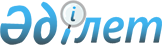 Об утверждении Правил оформления приглашений, согласования приглашений на въезд иностранцев и лиц без гражданства в Республику Казахстан, выдачи, аннулирования, восстановления виз Республики Казахстан, а также продления и сокращения сроков их действияСовместный приказ исполняющего обязанности Министра иностранных дел Республики Казахстан от 24 ноября 2016 года № 11-1-2/555 и Министра внутренних дел Республики Казахстан от 28 ноября 2016 года № 1100. Зарегистрирован в Министерстве юстиции Республики Казахстан 15 декабря 2016 года № 14531.
      В соответствии с подпунктом 1-1) статьи 10 Закона Республики Казахстан от 22 июля 2011 года "О миграции населения" и подпунктом 1) статьи 10 Закона Республики Казахстан от 15 апреля 2013 года "О государственных услугах" ПРИКАЗЫВАЕМ:
      Сноска. Преамбула - в редакции совместного приказа Министра иностранных дел РК от 01.09.2020 № 11-1-4/245 и Министра внутренних дел РК от 01.09.2020 № 611 (вводится в действие по истечении десяти календарных дней после дня его первого официального опубликования).


      1. Утвердить прилагаемые Правила оформления приглашений, согласования приглашений на въезд иностранцев и лиц без гражданства в Республику Казахстан, выдачи, аннулирования, восстановления виз Республики Казахстан, а также продления и сокращения сроков их действия.
      2. Признать утратившим силу совместный приказ исполняющего обязанности Министра иностранных дел Республики Казахстан от 5 марта 2013 года № 08-1-1-1/71 и Министра внутренних дел Республики Казахстан от 7 марта 2013 года № 175 "Об утверждении Правил выдачи виз Республики Казахстан, а также продления и сокращения сроков их действия" (зарегистрирован в Реестре государственной регистрации нормативных правовых актов № 8407, опубликован в газете "Казахстанская правда" от 18 мая 2013 года № 170-171 (27444-27445)).
      3. Департаменту консульской службы Министерства иностранных дел Республики Казахстан обеспечить:
      1) государственную регистрацию настоящего совместного приказа в Министерстве юстиции Республики Казахстан;
      2) в течение десяти календарных дней после государственной регистрации настоящего совместного приказа в Министерстве юстиции Республики Казахстан направление его копии в печатном и электронном виде на официальное опубликование в периодических печатных изданиях и информационно-правовой системе "Әділет", а также Республиканское государственное предприятие на праве хозяйственного ведения "Республиканский центр правовой информации" Министерства юстиции Республики Казахстан для размещения в Эталонном контрольном банке нормативных правовых актов Республики Казахстан;
      3) размещение настоящего совместного приказа на интернет-ресурсе Министерства иностранных дел Республики Казахстан.
      4. Контроль за исполнением настоящего совместного приказа возложить на Первого заместителя министра иностранных дел Республики Казахстан Тлеуберди М.Б. и заместителя министра внутренних дел Республики Казахстан Тургумбаева Е.З.
      5. Настоящий совместный приказ вводится в действие с 1 января 2017 года и подлежит официальному опубликованию.
      "Согласовано"   
      Министр образования и науки   
      Республики Казахстан   
      Е. Сагадиев ______________   
      8 декабря 2016 года
      "Согласовано"   
      Министр здравоохранения   
      и социального развития   
      Республики Казахстан   
      Т. Дуйсенова ______________   
      " "_____________20__ года   
      "Согласовано"   
      Министр по делам религий   
      и гражданского общества   
      Республики Казахстан   
      Н. Ермекбаев ______________   
      " "_____________20__ года   "Согласовано"   
      Министр по инвестициям и развитию   
      Республики Казахстан   
      Ж. Касымбек ______________   
      5 декабря 2016 года
      "Согласовано"   
      Председатель Комитета   
      национальной безопасности   
      Республики Казахстан   
      К. Масимов ______________   
      " "_____________20__ года  Правила
оформления приглашений, согласования приглашений на въезд иностранцев и лиц без гражданства в Республику Казахстан, выдачи, аннулирования, восстановления виз Республики Казахстан, а также продления и сокращения сроков их действия
Глава 1. Общие положения
      1. Настоящие Правила оформления приглашений, согласования приглашений на въезд иностранцев и лиц без гражданства в Республику Казахстан, выдачи, аннулирования, восстановления виз Республики Казахстан, а также продления и сокращения сроков их действия (далее – Правила) разработаны в соответствии с Законом Республики Казахстан от 22 июля 2011 года "О миграции населения" (далее – Закон о миграции), подпунктом 1) статьи 10 Закона Республики Казахстан от 15 апреля 2013 года "О государственных услугах" (далее – Закон о государственных услугах) и определяют порядок оформления приглашений, согласований приглашений на въезд иностранцев и лиц без гражданства (далее – получатели виз) в Республику Казахстан, выдачи, аннулирования, восстановления виз Республики Казахстан, продления и сокращения сроков их действия, а также порядок оказания государственных услуг "Прием и согласование приглашений принимающих лиц по выдаче виз Республики Казахстан", "Выдача, продление виз на въезд в Республику Казахстан и транзитный проезд через территорию Республики Казахстан" и "Выдача, восстановление или продление на территории Республики Казахстан иностранцам и лицам без гражданства виз на право выезда из Республики Казахстан и въезда в Республику Казахстан".
      Сноска. Пункт 1 - в редакции совместного приказа Министра иностранных дел РК от 01.09.2020 № 11-1-4/245 и Министра внутренних дел РК от 01.09.2020 № 611 (вводится в действие по истечении десяти календарных дней после дня его первого официального опубликования).


      2. Если международным договором, участницей которого является Республика Казахстан, установлены иные правила, чем те, которые предусмотрены в настоящих Правилах, то применяются нормы международного договора.
      3. В настоящих Правилах используются следующие понятия:
      1) лицо без гражданства – лицо, не являющееся гражданином Республики Казахстан и не имеющее доказательства своей принадлежности к гражданству иного государства;
      2) Международный финансовый центр "Астана" (далее - МФЦА) – территория в пределах города Нур-Султан с точно обозначенными границами, определяемыми Президентом Республики Казахстан, в которой действует особый правовой режим в финансовой сфере;
      3) международный технологический парк "Астана Хаб" (далее – "Астана Хаб") – юридическое лицо, определенное постановлением Правительства Республики Казахстан № 644 от 16 октября 2018 года "Об определении международного технологического парка "Астана Хаб", владеющее на праве собственности или иных законных основаниях единым материально-техническим комплексом, где создаются благоприятные условия для реализации индустриально-инновационной деятельности в области информационно-коммуникационных технологий;
      4) бизнес-иммигрант – иммигрант, прибывший с целью осуществления предпринимательской деятельности в соответствии с законодательством Республики Казахстан;
      5) бывший соотечественник – лицо, родившееся или ранее состоявшее в гражданстве Казахской Советской Социалистической Республики или Республики Казахстан и постоянно проживающее за рубежом;
      6) единая информационная система "Беркут" (далее – ЕИС "Беркут") – единая информационная система по контролю за въездом – выездом и пребыванием получателей виз в Республику Казахстан;
      7) вербальная нота – письменное обращение внешнеполитических ведомств, дипломатических и приравненных к ним представительств, консульских учреждений иностранных государств, международных организаций и их представительств, в том числе в целях приглашения и выдачи виз получателям виз;
      8) визово-миграционный портал (далее – ВМП) – портал, предназначенный для автоматизации оформления документов, связанных с миграционными процессами (www.vmp.gov.kz);
      9) религиозная деятельность – деятельность, направленная на удовлетворение религиозных потребностей верующих;
      10) разрешение на въезд и выезд (далее – виза) - отметка уполномоченных на то государственных органов Республики Казахстан в паспорте мигранта или заменяющем его документе либо отметка уполномоченных на то государственных органов Республики Казахстан в информационной системе, которая дает право на въезд на территорию Республики Казахстан, проезд по ее территории, пребывание на ней и выезд из территории Республики Казахстан на время, в целях и на условиях, установленных в визе;
      11) указание Министерства иностранных дел Республики Казахстан (далее – указание МИД РК) – оперативное решение конкретных задач, оформленное в виде письменного поручения, принимаемое главами загранучреждений Республики Казахстан, директором, заместителями директора и руководителем паспортно-визового управления Департамента консульской службы Министерства иностранных дел Республики Казахстан, а так же решение, основанное на поручении Администрации Президента и/или Правительства Республики Казахстан, письменных обращениях государственных органов, организаций и загранучреждений Республики Казахстан, внешнеполитических ведомств, дипломатических и приравненных к ним представительств, консульских учреждений иностранных государств, международных организаций и их представительств, на основании которого Министерством иностранных дел Республики Казахстан (далее – МИД РК) и его загранучреждениями осуществляется прием и согласование приглашения РК, выдача, аннулирование, восстановление, продление или сокращение срока действия виз;
      12) загранучреждения Республики Казахстан (далее – загранучреждения РК) – находящиеся за рубежом дипломатические и приравненные к ним представительства, а также консульские учреждения Республики Казахстан;
      13) территориальные органы полиции (далее – МВД РК) – подразделения миграционной службы Департаментов полиции областей, городов республиканского значения, столицы и на транспорте;
      14) указание МВД РК – оперативное решение конкретных задач, оформленное в виде письменного поручения, принимаемое Председателем (заместителями Председателя) Комитета миграционной службы МВД РК, а также решение, основанное на поручении Администрации Президента и/или Правительства Республики Казахстан, письменных обращениях загранучреждений Республики Казахстан, государственных органов и организаций Республики Казахстан, на основании которого МВД РК осуществляется оформление приглашения, выдача, аннулирование, восстановление, продление или сокращение срока действия виз;
      15) ходатайство – письменное обращение приглашающей стороны о выдаче, аннулировании, восстановлении виз Республики Казахстан, продлении и сокращении сроков их действия, а также получателя визы, намеревающегося посетить Республику Казахстан;
      16) сезонные иностранные работники – иммигранты, привлекаемые на работу работодателями для выполнения сезонных работ, которые в силу климатических или иных природных условий выполняются в течение определенного периода (сезона), но не более одного года;
      17) миссионерская деятельность – деятельность граждан Республики Казахстан, иностранцев, лиц без гражданства от имени религиозных объединений, зарегистрированных в Республике Казахстан, направленная на распространение вероучения на территории Республики Казахстан;
      18) справка о соответствии квалификации для самостоятельного трудоустройства (далее – справка о соответствии квалификации) – документ определяемый Законом Республики Казахстан "О занятости населения" выдаваемый иностранцам и лицам без гражданства, соответствующему требованиям квалификации и уровню образования, для самостоятельного трудоустройства в Республике Казахстан по профессиям, востребованным в приоритетных отраслях экономики (видах экономической деятельности);
      19) разрешение на постоянное проживание – установленный Законом о миграции документ, выдаваемый МВД РК иммигрантам при соблюдении требований, и предоставляющий им право на постоянное проживание на территории Республики Казахстан;
      20) уполномоченный сотрудник – сотрудник загранучреждения РК, МИД РК и МВД РК, имеющий право согласования ходатайства и подписи на визах;
      21) форс-мажорные обстоятельства – события непреодолимой силы, наступающие вследствие чрезвычайных и непредотвратимых обстоятельств (стихийные явления, военные действия и иные аналогичные события);
      22) международный принцип взаимности – обоюдное предоставление равных условий при оформлении виз для граждан двух государств;
      23) международная организация – межгосударственная или межправительственная организация;
      24) приглашающая сторона – центральные государственные органы Республики Казахстан, аппараты акимов областей, городов республиканского значения, столицы, внешнеполитические ведомства, дипломатические и приравненные к ним представительства, консульские учреждения иностранных государств, международные организации и их представительства, а также физические и юридические лица, зарегистрированные в Республике Казахстан, содействующие въезду/выезду получателя визы в/из Республики Казахстан;
      25) документы о приглашении из-за границы (далее – приглашение) – приглашение на въезд в Республику Казахстан по частным делам, выданное МВД РК, либо ходатайство приглашающей стороны, согласованное с МВД РК, либо вербальная нота о выдаче виз Республики Казахстан получателям визы;
      26) иностранец – лицо, не являющееся гражданином Республики Казахстан и имеющее доказательство своей принадлежности к гражданству иного государства;
      27) этнический казах – иностранец или лицо без гражданства казахской национальности (при наличии документов, подтверждающих их национальную принадлежность), постоянно проживающее за рубежом;
      28) инвестиционный резидент МФЦА – иностранец или лицо без гражданства, осуществившее инвестиции в соответствии с программой инвестиционного налогового резидентства МФЦА, а также соответствующее условиям, предусмотренным Конституционным законом Республики Казахстан от 7 декабря 2015 года "О Международном финансовом центре "Астана".
      Сноска. Пункт 3 - в редакции совместного приказа Министра иностранных дел РК от 11.06.2021 № 11-1-4/228 и Министра внутренних дел РК от 11.06.2021 № 336 (вводится в действие по истечении десяти календарных дней после дня его первого официального опубликования).


      4. Категория, получатель, кратность, срок действия визы, период пребывания на территории Республики Казахстан, основания и необходимые документы для выдачи виз определяются в соответствии с приложением 1 к настоящим Правилам (далее – форма 1).
      Сноска. Пункт 4 - в редакции совместного приказа Министра иностранных дел РК от 01.09.2020 № 11-1-4/245 и Министра внутренних дел РК от 01.09.2020 № 611 (вводится в действие по истечении десяти календарных дней после дня его первого официального опубликования).


      5. Виза бывает однократной и многократной. 
      Однократные визы дают право получателю визы на однократный въезд в Республику Казахстан, проезд по ее территории, пребывание на ней и выезд из Республики Казахстан на время, в целях и на условиях, установленных в визе. 
      Многократные визы дают право получателю визы на многократный въезд в Республику Казахстан, проезд по ее территории, пребывание на ней и выезд из Республики Казахстан на время, в целях и на условиях, установленных в визе.
      Визы для выезда с территории Республики Казахстан дают право получателю визы на пребывание на территории Республики Казахстан и выезд из Республики Казахстан на время и на условиях, установленных в визе.
      6. Заполнение визовой наклейки Республики Казахстан осуществляется согласно приложению 2 к настоящим Правилам.
      Исправления в визе не допускаются. Визы с исправлениями считаются недействительными.
      Заполнение визы в электронном формате (далее – электронная виза) осуществляется посредством ВМП.
      Сноска. Пункт 6 с изменением, внесенным совместным приказом Министра иностранных дел РК от 01.09.2020 № 11-1-4/245 и Министра внутренних дел РК от 01.09.2020 № 611 (вводится в действие по истечении десяти календарных дней после дня его первого официального опубликования).


      7. Документами, заменяющими визы, являются:
      1) аккредитационное удостоверение, выданное МИД РК главам, членам персонала дипломатических и приравненных к ним представительств, консульских учреждений иностранных государств, международных организаций и их представительств, аккредитованных в Республике Казахстан, а также членам их семей;
      2) вид на жительство иностранца или лица без гражданства в Республике Казахстан по форме согласно Закону Республики Казахстан "О документах, удостоверяющих личность";
      3) удостоверение лица без гражданства по форме согласно Закону Республики Казахстан "О документах, удостоверяющих личность";
      4) постановление суда о выдворении иностранца из Республики Казахстан по форме согласно Кодексу Республики Казахстан "Об административных правонарушениях";
      5) проездной документ, по форме согласно Закону Республики Казахстан "О документах, удостоверяющих личность".
      Сноска. Пункт 7 с изменением, внесенным совместным приказаом Министра иностранных дел РК от 11.06.2021 № 11-1-4/228 и Министра внутренних дел РК от 11.06.2021 № 336 (вводится в действие по истечении десяти календарных дней после дня его первого официального опубликования).


      8. Визы могут выдаваться на более длительные сроки, с учетом международного принципа взаимности со сроком пребывания на территории Республики Казахстан, не превышающим длительность пребывания граждан Республики Казахстан на территории соответствующего государства и сроки оформления виз могут составлять более длительный период времени, чем предусмотрено в настоящих Правилах.
      8-1. МВД РК, МИД РК и загранучреждения РК (далее - услугодатель) обеспечивают внесение данных в информационную систему мониторинга оказания государственных услуг о стадии оказания государственной услуги в соответствии с подпунктом 11) пункта 2 статьи 5 Закона о государственных услугах.
      Услугополучателями государственных услуг "Прием и согласование приглашений принимающих лиц по выдаче виз Республики Казахстан", "Выдача, восстановление или продление на территории Республики Казахстан иностранцам и лицам без гражданства виз на право выезда из Республики Казахстан и въезда в Республику Казахстан" являются физические или юридические лица, услугополучателями государственной услуги "Выдача, продление виз на въезд в Республику Казахстан и транзитный проезд через территорию Республики Казахстан" являются физические лица (далее - услугополучатель).
      Сноска. Правила дополнены пунктом 8-1 в соответствии с совместным приказом Министра иностранных дел РК от 01.09.2020 № 11-1-4/245 и Министра внутренних дел РК от 01.09.2020 № 611 (вводится в действие по истечении десяти календарных дней после дня его первого официального опубликования).

 Глава 2. Порядок оформления приглашений, согласования приглашений на въезд получателям виз в Республику Казахстан
      9. Приглашение на въезд в Республику Казахстан по частным делам подается не ранее, чем за 1 год и не позднее, чем за 5 рабочих дней до предполагаемой даты въезда получателя виз в Республику Казахстан.
      Ходатайство или вербальная нота подается не ранее, чем за 90 календарных дней и не позднее, чем за 5 рабочих дней до предполагаемой даты въезда получателя виз в Республику Казахстан.
      Срок рассмотрения приглашения составляет не более 3 рабочих дней при оказании услуги в электронном виде и не более 5 рабочих дней – в бумажном виде – со дня подачи обращения, за исключением случаев, указанных в пункте 16 настоящих Правил.
      По указанию МВД РК и МИД РК документы на приглашение принимаются и обрабатываются в более краткие сроки.
      Сноска. Пункт 9 в редакции совместного приказа Министра внутренних дел РК от 30.03.2018 № 231 и Министра иностранных дел РК от 12.04.2018 № 11-1-4/128 (вводится в действие по истечении десяти календарных дней после дня его первого официального опубликования).


      10. Приглашающая сторона для оформления приглашения представляет в МИД РК вербальную ноту с приложением таблицы по форме согласно приложению 3 к настоящим Правилам (далее – форма 2).
      11. Приглашающая сторона для оформления приглашения представляет в МВД РК либо через некоммерческое акционерное общество "Государственная корпорация "Правительство для граждан" (далее – Государственная корпорация) по месту своей регистрации ходатайство и следующие документы, необходимые для оказания государственной услуги "Прием и согласование приглашений принимающих лиц по выдаче виз Республики Казахстан":
      1) для оформления приглашения на въезд в Республику Казахстан по частным делам:
      документ, удостоверяющий личность (для сверки);
      заполненную в двух экземплярах таблицу по форме согласно приложению 3 к настоящим Правилам;
      документ, подтверждающий уплату государственной пошлины при обращении в Государственную корпорацию (в случае уплаты государственной пошлины через платежный шлюз "электронного правительства" (далее - ПШЭП) предоставление данного документа не требуется).
      2) для оформления приглашения юридического лица либо индивидуального предпринимателя:
      заполненную в двух экземплярах таблицу по форме согласно приложению 3 к настоящим Правилам;
      документ, подтверждающий уплату государственной пошлины при обращении в Государственную корпорацию (в случае уплаты государственной пошлины через ПШЭП предоставление данного документа не требуется);
      документ, подтверждающий полномочия представителя.
      При обращении услугополучателя в Государственную корпорацию сведения о документах, удостоверяющих личность, сведения о государственной регистрации юридического лица или индивидуального предпринимателя, документе, подтверждающем уплату услугополучателем в бюджет суммы государственной пошлины за оказание государственной услуги "Прием и согласование приглашений принимающих лиц по выдаче виз Республики Казахстан" (в случае уплаты через ПШЭП) и другие необходимые сведения, работник Государственной корпорации получает из соответствующих государственных информационных систем через шлюз "электронного правительства".
      В соответствии со статьей 5 Закона о государственных услугах, при оказании государственных услуг не допускается истребование от услугополучателей документов и сведений, которые могут быть получены из информационных систем, нотариально засвидетельствованных копий документов, оригиналы которых представлены для сверки услугодателю, Государственной корпорации, за исключением случаев, предусмотренных законодательством Республики Казахстан, регулирующим вопросы пенсионного и социального обеспечения.
      Работник Государственной корпорации при оказании государственной услуги получает письменное согласие услугополучателя на использование сведений, составляющих охраняемую законом тайну, содержащихся в информационных системах, если иное не предусмотрено законами Республики Казахстан.
      Перечень основных требований к оказанию государственной услуги, включающий характеристики процесса, форму, содержание и результат оказания, а также иные сведения с учетом особенностей предоставления государственной услуги приведен в стандарте государственной услуги "Прием и согласование приглашений принимающих лиц по выдаче виз Республики Казахстан" согласно приложению 3-1 к настоящим Правилам.
      Для оформления приглашения иностранцу и лицу без гражданства на однократный въезд для частной поездки (виза категории "В10"), а также для деловой поездки (визы категории "В1", "В2", "В3") посредством ВМП через веб-портал "электронного правительства" (далее – портал) необходимо:
      1) зарегистрироваться на ВМП, путем авторизации посредством электронной цифровой подписи;
      2) заполнить установочные данные на иностранца с указанием сроков пребывания и места временного проживания;
      3) оплатить государственную пошлину через ПШЭП за оказание государственной услуги "Прием и согласование приглашений принимающих лиц по выдаче виз Республики Казахстан";
      4) удостоверить (подписать) запрос посредством своей электронной цифровой подписи.
      При обращении на портал информация о статусе принятия запроса на оказание государственной услуги, а также уведомление о готовности результата государственной услуги направляется в "личный кабинет" услугополучателя.
      Сноска. Пункт 11 - в редакции совместного приказа Министра иностранных дел РК от 11.06.2021 № 11-1-4/228 и Министра внутренних дел РК от 11.06.2021 № 336 (вводится в действие по истечении десяти календарных дней после дня его первого официального опубликования).


      12. В зависимости от категории запрашиваемой визы дополнительно предоставляются:
      1) для инвесторов – ходатайство уполномоченного органа Республики Казахстан по инвестициям либо Администрации МФЦА;
      2) для оформления многократной визы деловой поездки – копия договора или контракта, подтверждающего деловой характер поездки в Республику Казахстан (за исключением этнических казахов, бывших соотечественников и граждан из списка экономически развитых, политически и миграционно стабильных государств, освобожденных от необходимости предъявления приглашения при оформлении виз (далее – список государств), согласно приложению 4 к настоящим Правилам);
      3) для участия в религиозных мероприятиях или осуществления миссионерской деятельности – письменное согласие ведомства уполномоченного органа, осуществляющего регулирование в сфере религиозной деятельности; 
      4) для посещения лиц, отбывающих наказание в исправительных учреждениях на территории Республики Казахстан – письменное согласие Комитета уголовно-исполнительной системы МВД РК;
      5) для усыновления граждан Республики Казахстан – письменное согласие уполномоченного органа Республики Казахстан в области защиты прав детей;
      6) для осуществления трудовой деятельности, в том числе для сезонных иностранных работников – выданное работодателю разрешение на привлечение иностранной рабочей силы, либо справка о соответствии квалификации для самостоятельного трудоустройства, либо документы, подтверждающие, что в соответствии с законодательством Республики Казахстан или международными договорами получателю визы такое разрешение не требуется;
      7) исключен совместным приказом Министра иностранных дел РК от 01.09.2020 № 11-1-4/245 и Министра внутренних дел РК от 01.09.2020 № 611 (вводится в действие по истечении десяти календарных дней после дня его первого официального опубликования);


      8) для прохождения учебной практики или стажировки – ходатайство центральных исполнительных органов Республики Казахстан или "Астана Хаб" для прохождения обучения по программам "Астана Хаб";
      9) по гуманитарным мотивам – документ, подтверждающий аккредитацию в Республике Казахстан ходатайствующей международной организации или ее представительства, либо официальную регистрацию зарубежной неправительственной организации (фонда) в стране ее нахождения в соответствии с законодательством этой страны, при наличии международного договора об оказании гуманитарной помощи, ратифицированного Республикой Казахстан;
      10) для получения образования – ходатайство учебного заведения Республики Казахстан или уполномоченного органа Республики Казахстан по вопросам образования;
      11) для ухода за близкими родственниками – гражданами Республики Казахстан, либо получателями виз, постоянно проживающими на территории Республики Казахстан и находящимися на лечении в медицинских учреждениях – документы, выданные медицинской организацией, расположенной в Республике Казахстан и подтверждающие необходимость постоянного ухода, а также документы, подтверждающие степень родства.
      Сноска. Пункт 12 с изменениями, внесенными совместными приказами Министра внутренних дел РК от 30.03.2018 № 231 и Министра иностранных дел РК от 12.04.2018 № 11-1-4/128 (вводится в действие по истечении десяти календарных дней после дня его первого официального опубликования); от 31.01.2019 № 11-1-4/38 и от 01.02.2019 № 85 (вводится в действие по истечении десяти календарных дней после дня его первого официального опубликования); от 01.09.2020 № 11-1-4/245 и Министра внутренних дел РК от 01.09.2020 № 611 (вводится в действие по истечении десяти календарных дней после дня его первого официального опубликования); от 11.06.2021 № 11-1-4/228 и Министра внутренних дел РК от 11.06.2021 № 336 (вводится в действие по истечении десяти календарных дней после дня его первого официального опубликования).


      12-1. При приеме документов через Государственную корпорацию услугополучателю выдается расписка о приеме соответствующих документов.
      День приема заявлений и документов не входит в срок оказания государственной услуги.
      Максимально допустимое время ожидания для сдачи документов услугодателю - 30 минут, в Государственную корпорацию - 15 минут.
      Максимально допустимое время обслуживания услугополучателя у услугодателя и в Государственной корпорации – 20 минут.
      В случае представления услугополучателем неполного пакета документов предусмотренного в пункте 8 стандарта государственной услуги "Прием и согласование приглашений принимающих лиц по выдаче виз Республики Казахстан" согласно приложению 3-1, и (или) документов с истекшим сроком действия, работник Государственной корпорации или уполномоченный сотрудник МВД РК отказывает в приеме заявления и выдает расписку об отказе в приеме документов на оформление приглашения на въезд в Республику Казахстан по форме, согласно приложению 4-1 к настоящим Правилам.
      В случае представления услугополучателем полного пакета документов работник Государственной корпорации или уполномоченный сотрудник МВД РК принимают документы услугополучателя и выдают расписку о приеме соответствующих документов.
      Сноска. Правила дополнены пунктом 12-1 в соответствии с совместным приказом Министра иностранных дел РК от 01.09.2020 № 11-1-4/245 и Министра внутренних дел РК от 01.09.2020 № 611 (вводится в действие по истечении десяти календарных дней после дня его первого официального опубликования).


      13. При рассмотрении ходатайства в МВД РК проверяется:
      1) соответствие представленных документов запрашиваемой цели поездки, кратности, сроку действия и месту выдачи визы. Место выдачи визы, за исключением участников и органов МФЦА, инвестиционных резидентов МФЦА и членов их семей, работников участников "Астана Хаб" или работников "Астана Хаб", определяется в соответствии с консульским округом получателя визы, к которому относится страна гражданской принадлежности, или при наличии одного из следующих условий:
      разрешения на постоянное место жительства в стране пребывания;
      разрешения на длительное пребывание по деловым или инвесторским целям, осуществления трудовой деятельности, получения образования, прохождения лечения.
      МИД РК представляет в МВД РК список загранучреждений Республики Казахстан с указанием обслуживаемых ими консульских округов.
      Деятельность участников и органов МФЦА регулируется Конституционным законом Республики Казахстан от 7 декабря 2015 года "О Международном финансовом центре "Астана".
      Деятельность участников "Астана Хаб" регулируется статьей 13-1 Закона Республики Казахстан от 24 ноября 2015 года "Об информатизации".
      2) наличие оснований для отказа иностранцу во въезде в Республику Казахстан в соответствии с подпунктами 7) и 10) статьи 22 Закона Республики Казахстан "О правовом положении иностранцев";
      3) наличие оснований для отказа в оказании государственной услуги, предусмотренных пунктом 15 настоящих Правил.
      В случае отсутствия оснований для отказа уполномоченный сотрудник МВД РК направляет поступившие документы услугополучателя на согласование в Комитет национальной безопасности Республики Казахстан (далее – КНБ РК).
      КНБ РК обеспечивает согласование ходатайства в срок до 3 (трех) рабочих дней посредством ЕИС "Беркут". В случае необходимости более обстоятельного изучения оснований для оформления приглашений, по письменному запросу органов КНБ РК указанный продлевается до 30 (тридцати) календарных дней.
      В течение 1 (одного) рабочего дня после получения ответа от КНБ РК уполномоченный сотрудник МВД РК осуществляет обработку данного ответа и выдачу приглашения на въезд в Республику Казахстан либо отказывает по основаниям, предусмотренным пунктом 9 стандарта государственной услуги "Прием и согласование приглашений принимающих лиц по выдаче виз Республики Казахстан".
      Сноска. Пункт 13 - в редакции совместного приказа Министра иностранных дел РК от 01.09.2020 № 11-1-4/245 и Министра внутренних дел РК от 01.09.2020 № 611 (вводится в действие по истечении десяти календарных дней после дня его первого официального опубликования); с изменением, внесенным совместным приказом Министра иностранных дел РК от 11.06.2021 № 11-1-4/228 и Министра внутренних дел РК от 11.06.2021 № 336 (вводится в действие по истечении десяти календарных дней после дня его первого официального опубликования).


      14. Документы о приглашении оформляются:
      1) путем выдачи приглашения на въезд в Республику Казахстан по частным делам, заверенного подписью уполномоченного сотрудника и скрепленного печатью МВД РК;
      2) путем проставления на первом экземпляре ходатайства юридического лица номера согласования, заверенного подписью уполномоченного сотрудника и скрепленного печатью МВД РК. Второй экземпляр ходатайства и прилагаемые документы подшиваются в номенклатурное дело МВД РК. 
      Информация о регистрационном номере приглашения и дате выдачи приглашения вносится в ЕИС "Беркут".
      Сноска. Пункт 14 с изменениями, внесенными совместным приказом Министра внутренних дел РК от 30.03.2018 № 231 и Министра иностранных дел РК от 12.04.2018 № 11-1-4/128 (вводится в действие по истечении десяти календарных дней после дня его первого официального опубликования).


      15. В соответствии со статьей 48 Закона о миграции не рассматриваются заявления принимающих лиц о приглашении в Республику Казахстан иностранцев, если в течение двенадцати последовательных календарных месяцев до подачи такого заявления принимающие лица два и более раз были привлечены к ответственности за несвоевременное информирование органов внутренних дел о пребывающих у них иммигрантах, непринятие мер по оформлению документов на право их пребывания в Республике Казахстан и обеспечению выезда из Республики Казахстан по истечении определенного срока пребывания.
      Сноска. Пункт 15 - в редакции совместного приказа Министра иностранных дел РК от 01.09.2020 № 11-1-4/245 и Министра внутренних дел РК от 01.09.2020 № 611 (вводится в действие по истечении десяти календарных дней после дня его первого официального опубликования).


      16. Решение об оформлении документов о приглашении или об отказе в их оформлении принимается уполномоченным сотрудником МВД РК или МИД РК (кроме отказа) после согласования с КНБ РК.
      Сноска. Пункт 16 - в редакции совместного приказа Министра иностранных дел РК от 01.09.2020 № 11-1-4/245 и Министра внутренних дел РК от 01.09.2020 № 611 (вводится в действие по истечении десяти календарных дней после дня его первого официального опубликования).

 Глава 3. Выдача виз Республики Казахстан
§ Параграф 1. Документы, представляемые получателями виз для получения визы
      17. Для выдачи виз в загранучреждениях РК, МИД РК или МВД РК по месту фактического нахождения услугополучателя или регистрации приглашающей стороны представляются следующие документы и сведения, необходимые для оказания государственных услуг "Выдача, восстановление или продление на территории Республики Казахстан иностранцам и лицам без гражданства виз на право выезда из Республики Казахстан и въезда в Республику Казахстан" и "Выдача, продление виз на въезд в Республику Казахстан и транзитный проезд через территорию Республики Казахстан":
      1) визовая анкета на получение визы с цветной, либо черно-белой фотографией размером 3,5 х 4,5 сантиметров;
      2) при оформлении визы в загранучреждении РК или международном аэропорту Республики Казахстан номер, дата приглашения, зарегистрированного в МВД РК или МИД РК (номер и дату выдачи приглашения получателю визы сообщает приглашающая сторона), или ходатайство получателя категории виз, предусмотренных пунктом 25 настоящих Правил;
      3) действительный дипломатический, служебный, заграничный паспорт иностранного государства, либо иной документ, удостоверяющий личность, признаваемый в этом качестве Республикой Казахстан и предоставляющий право на пересечение Государственной границы Республики Казахстан (далее – паспорт);
      4) оригинал платежных документов, подтверждающих уплату консульского сбора или государственной пошлины;
      5) дополнительные документы, необходимые для получения визы в соответствии с приложением 1 к настоящим Правилам.
      Электронная виза оформляется посредством ВМП через портал.
      Для получения электронной визы осуществляется регистрация на ВМП и заполнение личных данных с указанием следующих сведений:
      1) номер, дата приглашения, зарегистрированного в МВД РК (номер и дату выдачи приглашения получателю визы сообщает приглашающая сторона);
      2) уплата консульского сбора.
      Документы, которые выданы или засвидетельствованы компетентными учреждением иностранного государства либо специально на то уполномоченным лицом, в пределах его компетенции и по установленной его форме, скрепленные гербовой печатью иностранного государства, принимаются только после прохождения процедуры специального удостоверения (легализации либо апостилирования).
      Перечень основных требований к оказанию государственных услуг, включающий характеристики процесса, форму, содержание и результат оказания, а также иные сведения с учетом особенностей предоставления государственных услуг приведен в стандартах государственных услуг "Выдача, восстановление или продление на территории Республики Казахстан иностранцам и лицам без гражданства виз на право выезда из Республики Казахстан и въезда в Республику Казахстан" и "Выдача, продление виз на въезд в Республику Казахстан и транзитный проезд через территорию Республики Казахстан" согласно приложениям 4-2 и 4-3 к настоящим Правилам.
      Сноска. Пункт 17 - в редакции совместного приказа Министра иностранных дел РК от 11.06.2021 № 11-1-4/228 и Министра внутренних дел РК от 11.06.2021 № 336 (вводится в действие по истечении десяти календарных дней после дня его первого официального опубликования).


      18. Визовая анкета заполняется разборчиво от руки или с использованием ВМП на государственном, русском или английском языке по форме согласно приложению 5 к настоящим Правилам. 
      Ответы на вопросы визовой анкеты должны быть исчерпывающими. 
      Визовая анкета подписывается получателем визы лично.
      От имени несовершеннолетних детей визовые документы для выдачи виз подаются их законными представителями.
      Фотография, вклеиваямая в визовую анкету должна соответствовать возрасту гражданина на момент оформления документа с четким изображением лица анфас без очков с затемненными стеклами и без головного убора, за исключением лиц, для которых постоянное ношение головного убора является обязательным атрибутом их национальной или религиозной принадлежности, при условии, что данное лицо изображено в таком головном уборе на фотографии в паспорте.
      19. Паспорт, предоставляемый получателем визы, должен удовлетворять следующим критериям:
      1) не должен вызывать сомнений в подлинности и принадлежности его владельцу, содержать отметок, оговорок, записей, подчисток и исправлений, вырванных или расшитых страниц;
      2) должен иметь не менее 2 чистых страниц, предназначенных для виз, за исключением получателей виз для выезда с территории Республики Казахстан;
      3) срок его действия должен истекать не ранее 3 месяцев с даты окончания срока действия запрашиваемой визы, за исключением получателей виз для выезда с территории Республики Казахстан.
      4) не должен иметь отметок о продлении срока действия.
      Сноска. Пункт 19 с изменениями, внесенными совместным приказом Министра иностранных дел РК от 31.01.2019 № 11-1-4/38 и Министра внутренних дел РК от 01.02.2019 № 85 (вводится в действие по истечении десяти календарных дней после дня его первого официального опубликования).


      20. За оформление документов о приглашении и выдачу визы, в том числе за восстановление и продление срока ее действия взимается консульский сбор или государственная пошлина в соответствии с Кодексом Республики Казахстан от 25 декабря 2017 года "О налогах и других обязательных платежах в бюджет" (далее – Налоговый кодекс), если иное не установлено международными договорами, участницей которых является Республика Казахстан.
      Консульский сбор или государственная пошлина за оформление документов о приглашении и оформление визы не взимается в случаях, предусмотренных Налоговым кодексом.
      Оформление виз производится после уплаты консульских сборов или государственной пошлины в соответствии с законодательством Республики Казахстан.
      Уплаченные суммы консульских сборов возврату не подлежат.
      Сноска. Пункт 20 с изменениями, внесенными совместным приказом Министра внутренних дел РК от 30.03.2018 № 231 и Министра иностранных дел РК от 12.04.2018 № 11-1-4/128 (вводится в действие по истечении десяти календарных дней после дня его первого официального опубликования).

      21. Исключен совместным приказом Министра иностранных дел РК от 01.09.2020 № 11-1-4/245 и Министра внутренних дел РК от 01.09.2020 № 611 (вводится в действие по истечении десяти календарных дней после дня его первого официального опубликования).


      21-1. Уполномоченные сотрудники МВД РК, МИД РК и загранучреждений РК в день поступления документов осуществляют их прием и регистрацию.
      В случае представления услугополучателем неполного пакета документов и (или) документов с истекшим сроком действия уполномоченные сотрудники МВД РК, МИД РК и загранучреждений РК отказывают в приеме заявления.
      В случае представления услугополучателем полного пакета документов уполномоченные сотрудники МВД РК, МИД РК и загранучреждений РК выдают расписку о приеме соответствующих документов и направляют поступившие документы услугополучателя в день их поступления на согласование в КНБ РК.
      КНБ РК обеспечивает согласование оформления виз в сроки, установленные в пункте 40 настоящих Правил.
      После получения ответа КНБ РК уполномоченные сотрудники МВД РК, МИД РК и загранучреждений РК осуществляют обработку данного ответа в течение 1 (одного) рабочего дня со дня его поступления и вклеивание визы соответствующей категории либо отказ в выдаче визы.
      Сноска. Правила дополнены пунктом 21-1 в соответствии с совместным приказом Министра иностранных дел РК от 01.09.2020 № 11-1-4/245 и Министра внутренних дел РК от 01.09.2020 № 611 (вводится в действие по истечении десяти календарных дней после дня его первого официального опубликования).

 § Параграф 2. Порядок выдачи виз
      22. Выдача виз производится:
      1) за границей:
      загранучреждения РК выдают следующие категории виз: "А1", "А2", "А3", "А4", "А5", "В1", "В2", "В3", "В4", "В5", "В6", "В7", "В8", "В10", "В11", "В12", "В13", "С1", "С2", "С3", "С4", "С5", "С6", "С7", "С8", "С9", "С10", "С12";
      2) на территории Республики Казахстан:
      МИД РК выдает следующие категории виз: "А1", "А2", "А3", "А4", "В10";
      МВД РК выдает следующие категории виз: "А5", "В2" (для участников и органов МФЦА), "В3", "В7", "В8", "В14", "В15", "В16", "В17", "В18", "В19", "В20", "В21", "В22", "С1", "С3", "С4", "С9" (этническим казахам), "С11", и "С12";
      МВД РК выдает следующие категории виз в международных аэропортах Республики Казахстан:
      "А1", "А2", "А3", "А4", "А5", "В1", "В2", "В3", "В5", "В7", "В10", "В11", "В12", "В13", "С3", "С8", "С9" и "С12";
      3) посредством ВМП:
      следующие категории однократных электронных виз:
      "В1", "В2", "В3", "В12", "С12".
      Сноска. Пункт 22 - в редакции совместного приказа Министра иностранных дел РК от 01.09.2020 № 11-1-4/245 и Министра внутренних дел РК от 01.09.2020 № 611 (вводится в действие по истечении десяти календарных дней после дня его первого официального опубликования).


      22-1. Электронная виза выдается на основании приглашения и действует только для получателя визы и не распространяется на сопровождающих лиц. При замене паспорта электронную визу необходимо получить повторно.
      Срок оформления электронной визы – 30 минут.
      Иностранцы могут прибывать/убывать на территорию/с территории Республики Казахстан с использованием действительной электронной визы только через пункты пропуска международных аэропортов Республики Казахстан.
      В процессе оформления электронной визы на ВМП электронная виза формируется на основании данных, указанных в приглашении приглашающей стороны. После уплаты консульского сбора через ПШЭП, оформленная виза поступает в "личный кабинет" услугополучателя. Услугополучатель перед оформлением электронной визы сверяет и подтверждает соответствие информации, указанной в приглашении, с паспортными данными.
      В случае определения несоответствия информации в оформленной электронной визе и паспорте иностранца при въезде в Республику Казахстан, электронная виза считается недействительной.
      Однократные электронные туристические, деловые и визы на лечение оформляются гражданам стран, согласно приложению 4-4 к настоящим Правилам.
      Сноска. Правила дополнены пунктом 22-1 в соответствии с совместным приказом Министра иностранных дел РК от 01.09.2020 № 11-1-4/245 и Министра внутренних дел РК от 01.09.2020 № 611 (вводится в действие по истечении десяти календарных дней после дня его первого официального опубликования); в редакции совместного приказа Министра иностранных дел РК от 11.06.2021 № 11-1-4/228 и Министра внутренних дел РК от 11.06.2021 № 336 (вводится в действие по истечении десяти календарных дней после дня его первого официального опубликования).


      23. МВД РК осуществляет выдачу, аннулирование, восстановление, продление или сокращение срока действия виз, кроме визы категории "С3", по месту временного проживания иностранца, лица без гражданства или регистрации приглашающей стороны (для получателя визы категории "А5" по фактическому нахождению), либо по указанию МВД РК.
      Первичные визы категории "С3" выдаются МВД РК по месту регистрации приглашающей стороны. При осуществлении трудовой деятельности в другом регионе Республики Казахстан, МВД РК осуществляет аннулирование, восстановление, продление или сокращение срока действия визы "С3" по месту временного проживания иностранца.
      Лицам, находящимся в Республике Казахстан из стран, с которыми имеются международные договоры о безвизовом порядке въезда, ратифицированные Республикой Казахстан, гражданам государств, предусмотренных в пункте 17 Правил въезда и пребывания иммигрантов в Республике Казахстан, а также их выезда из Республики Казахстан, утвержденных постановлением Правительства Республики Казахстан от 21 января 2012 года № 148, и обратившимся в органы внутренних дел для получения разрешения на постоянное проживание в Республике Казахстан, выдается виза категории "В8" на период, необходимый для рассмотрения ходатайства, но не более, чем на 90 календарных дней.
      Участникам и органам МФЦА, работникам участников "Астана Хаб" или работникам "Астана Хаб", МВД РК осуществляет выдачу, аннулирование, восстановление, продление или сокращение срока действия визы "С3", а также изменение визы "С3" членам семьи на визу "С3" для осуществления трудовой деятельности без учета ранее выданных первичных виз.
      Визы для выезда с территории Республики Казахстан выдаются по месту фактического нахождения получателя виз, за исключением виз категории "В14".
      Визы для получения образования выдаются по месту нахождения учебного заведения, в которое зачислен получатель визы.
      Сноска. Пункт 23 в редакции совместного приказа Министра иностранных дел РК от 31.01.2019 № 11-1-4/38 и Министра внутренних дел РК от 01.02.2019 № 85 (вводится в действие по истечении десяти календарных дней после дня его первого официального опубликования); с изменениями, внесенными совместным приказом Министра иностранных дел РК от 01.09.2020 № 11-1-4/245 и Министра внутренних дел РК от 01.09.2020 № 611 (вводится в действие по истечении десяти календарных дней после дня его первого официального опубликования).


      24. Указания МИД РК и МВД РК, принятые в нерабочее время, праздничные и выходные дни оформляются на следующий рабочий день МИД РК и МВД РК.
      25. Загранучреждениями РК выдаются следующие категории виз без приглашения на основании:
      1) указания МИД РК – "А1", "А3", "В1" и "В3" (по письменному указанию глав загранучреждений РК выдаются однократные визы категории "В3");
      2) вербальной ноты – "А1", "А2", "А3", "А4", "В1", "В3" и "В10"; 
      3) ходатайства (в зависимости от категории виз при наличии документов, предусмотренных в форме 1):
      гражданам стран, указанных в списке государств (однократная виза) – "А3", "В1", "В3", "В10" и "В12";
      бывшим соотечественникам (имеющие документы, подтверждающие связь с Республикой Казахстан, в том числе соответствующую отметку в графе о месте рождения в Казахской Советской Социалистической Республике или в Республике Казахстан в национальном паспорте, свидетельстве о рождении или о заключении брака Казахской Советской Социалистической Республики или Республики Казахстан, а также справку о выходе из гражданства Республики Казахстан или утрате гражданства Республики Казахстан) – "В10";
      иностранцам или лицам без гражданства – "В4", "В5", "В8", "В10" (на похороны или в случаях болезни родных/близких, членам семьи или родителям граждан РК, а также их законным представителям, членам семьи этнических казахов – однократная виза), "В13", "С1", "С2", "С4" (однократная виза до 90 суток) и "С10".
      Сноска. Пункт 25 с изменениями, внесенными совместными приказами Министра иностранных дел РК от 31.01.2019 № 11-1-4/38 и Министра внутренних дел РК от 01.02.2019 № 85 (вводится в действие по истечении десяти календарных дней после дня его первого официального опубликования); от 01.09.2020 № 11-1-4/245 и Министра внутренних дел РК от 01.09.2020 № 611 (вводится в действие по истечении десяти календарных дней после дня его первого официального опубликования).


      26. В случаях, установленных статьей 23 Закона Республики Казахстан "О правовом положении иностранцев" получателю визы отказывается в выдаче визы на выезд из Республики Казахстан.
      27. При возникновении оснований, препятствующих въезду на территорию Республики Казахстан либо выезду с территории Республики Казахстан, в том числе при наличии приглашения, визы не выдаются, а оформленная виза не является основанием для въезда в Республику Казахстан или выезда с территории Республики Казахстан.
      28. Членам официальной делегации, гражданам стран, где отсутствуют консульские учреждения Республики Казахстан, а также получателям виз на основании приглашения или по указанию МВД РК, визы оформляются МВД РК в международных аэропортах Республики Казахстан.
      Загранучреждения РК, при наличии соответствующего ходатайства (вербальной ноты) внешнеполитического ведомства иностранного государства, где отсутствует консульское учреждение Республики Казахстан либо по указанию МИД РК, указывают местом получения визы международный аэропорт Республики Казахстан.
      Сноска. Пункт 28 - в редакции совместного приказа Министра иностранных дел РК от 01.09.2020 № 11-1-4/245 и Министра внутренних дел РК от 01.09.2020 № 611 (вводится в действие по истечении десяти календарных дней после дня его первого официального опубликования).

      29. Исключен совместным приказом Министра внутренних дел РК от 30.03.2018 № 231 и Министра иностранных дел РК от 12.04.2018 № 11-1-4/128 (вводится в действие по истечении десяти календарных дней после дня его первого официального опубликования).


      30. Групповые визы оформляются группам получателей виз при организованном въезде в Республику Казахстан и выезде из Республики Казахстан или транзитном проезде через территорию Республики Казахстан.
      Условием для выдачи групповых виз является одновременное прибытие и прохождение всеми членами группы пункта пропуска через Государственную границу (далее – пункт пропуска) при въезде и выезде из Республики Казахстан, пребывание в каком-либо пункте и передвижение по территории Республики Казахстан в составе группы.
      Групповые визы оформляются в виде именных списков для оформления групповых виз, составляемых в алфавитном порядке по форме, согласно приложению 6 к настоящим Правилам. 
      Виза наклеивается на обратной стороне бумаги или на отдельном листе бумаги и сшивается вместе со списком путем загиба верхнего левого угла, который скрепляется печатью загранучреждения РК, МИД РК или МВД РК, выдавшего визу.
      Уполномоченный сотрудник расписывается в нижней части списка (с указанием должности и фамилии), подпись заверяется печатью загранучреждения РК, МИД РК или МВД РК.
      Список, лист с визой составляются в одном экземпляре, оригинал выдается руководителю группы, одна копия сдается на пункте пропуска при въезде (выезде) в Республику Казахстан, другая – остается в МИД РК, загранучреждении РК или МВД РК, выдавшем визу. Исправления и дополнения в списках не допускаются.
      31. В случае выдачи визы лицу, представившему паспорт страны, не признаваемой Республикой Казахстан, выдается однократная виза на основании приглашения и вклеивается на отдельный лист бумаги, который подлежит изъятию при выезде получателя визы из Республики Казахстан представителями Пограничной службы КНБ РК, либо по истечении срока действия визы представителями МВД РК с последующей передачей в органы, выдавшие визу.
      32. Членам семьи, а также лицам, находящимся на иждивении (при наличии подтверждающих документов) основного получателя визы категории "А1", "А2", "А3", "А4", "А5", "В7", "В10", "С3", "С7" и "С9" виза выдается или продлевается на срок действия визы основного получателя визы в соответствии с настоящими Правилами. При этом члены семьи и лица, находящиеся на иждивении, не имеют права на осуществление трудовой, религиозной, миссионерской деятельности и/или участие в деятельности религиозного объединения, если иное не предусмотрено законодательством Республики Казахстан.
      33. В случае наличия в паспорте получателя визы неиспользованной визы, или визы, срок действия которой не истек, новая виза выдается при условии аннулирования прежней визы.
      34. Изменение виз одной категории на другую на территории Республики Казахстан допускается:
      1) МИД РК:
      на категории "А1" и "А3" – на основании вербальной ноты или указания МИД РК;
      на категории "А2" и "А4" – на основании вербальной ноты;
      2) МВД РК:
      на категорию "А5" – с категорий "В3", "В10", "С3", "С4", "С5", "С10";
      на категорию "В2" (для участников и органов МФЦА) – с категорий "В3", "В7" и "С3";
      на категорию "В7" – с категории "С9";
      на категорию "В8" – с категории "С3";
      на категорию "С1" – только для этнических казахов независимо от категории ранее выданной визы;
      на категорию "С2" - с категорий "В10", "С3" и "С9";
      на категорию "С3" – с категорий "В2", "В3", "В7" (для иностранцев и лиц без гражданства, проходящих обучение по программам "Астана Хаб", "В10", "С2", "С3" (на основании ходатайства при смене приглашающей стороны в лице работодателя и наличии разрешения трудовому иммигранту, если такое разрешение требуется в соответствии с законодательством Республики Казахстан), "С9", "С10";
      на категорию "С4" – с категорий "В10", "С2", "С9" и "С10";
      на категорию "С9" – только для этнических казахов независимо от категории ранее выданной визы, а также прибывших по безвизовому режиму;
      на категорию "С12" – со всех категорий виз, а также прибывших по безвизовому режиму.
      Сноска. Пункт 34 с изменениями, внесенными совместными приказами Министра внутренних дел РК от 30.03.2018 № 231 и Министра иностранных дел РК от 12.04.2018 № 11-1-4/128 (вводится в действие по истечении десяти календарных дней после дня его первого официального опубликования); от 31.01.2019 № 11-1-4/38 и от 01.02.2019 № 85 (вводится в действие по истечении десяти календарных дней после дня его первого официального опубликования); от 01.09.2020 № 11-1-4/245 и Министра внутренних дел РК от 01.09.2020 № 611 (вводится в действие по истечении десяти календарных дней после дня его первого официального опубликования).


      35. Кратность выдаваемой визы изменяется с многократной на однократную по письменному заявлению получателя виз о замене кратности и срока действия виз на основании заполненной визовой анкеты (где указана однократная виза) и платежный документ, подтверждающих уплату консульского сбора (уплату за однократную визу). Одновременно меняется срок действия визы в соответствии со сроками, указанными в форме 1.
      Срок действия визы не должен превышать срока действия, указанного в документах о приглашении.
      В загранучреждениях РК, в МИД РК и МВД РК замена кратности выдаваемой визы с однократной (указанных в документах о приглашении) на многократную (за исключением продления срока действия виз категории "А1", "А3", "А5", "В7", "С2", "С3", "С4", "С5", "С7", "С9" и "С12") не допускается.
      36. При изучении материалов на оформление визы сотрудник загранучреждения РК, МИД РК и МВД РК:
      1) сравнивает содержание информации в визовой анкете со сведениями, указанными в приглашении, паспорте и дополнительных документах для получения визы в зависимости от цели пребывания получателя виз в Республике Казахстан;
      2) удостоверяется в том, что паспорт дает право получателю визы на возвращение в страну постоянного проживания или выезд в другую страну после посещения Республики Казахстан;
      3) в странах миграционной опасности возможны следующие действия уполномоченного сотрудника: телефонные переговоры с приглашающей стороной, местом работы или учебы;
      4) приглашает на собеседование получателя визы, если представленные документы вызывают сомнение. В ходе беседы сверяет содержание ответов на вопросы с информацией, указанной в документах, представляемых получателями виз для получения визы, а также сведениями, полученными из других источников;
      5) проверяет соответствие категории, кратности, срока действия визы и срока пребывания иммигранта с планируемой целью пребывания получателя виз в Республике Казахстан.
      37. При принятии решения о выдаче, аннулировании, восстановлении, продлении виз учитывается политическая и миграционная ситуация в стране гражданства или постоянного жительства получателя виз.
      В ходе рассмотрения визовых документов сотрудник загранучреждения РК, МИД РК или МВД РК проводит собеседование с получателями виз, в стране гражданства, либо постоянного жительства которых наблюдается нестабильная политическая и миграционная ситуация.
      Собеседование не проводится с получателями электронных виз, а также подавшими документы на получение виз следующих категорий: "А1", "А2", "А3", "А4", "А5", "В10" (по вербальной ноте), "В12" (по групповой визе), "С3", "С10" (этническим казахам, с которыми проводится собеседование при оформлении первичной визы до 1 года. При повторном их обращении без собеседования выдача визы осуществляется до 3 лет), "С11", "С12" и визы для выезда с территории РК ("В14" – "В22").
      Сноска. Пункт 37 с изменением, внесенным совместным приказом Министра иностранных дел РК от 01.09.2020 № 11-1-4/245 и Министра внутренних дел РК от 01.09.2020 № 611 (вводится в действие по истечении десяти календарных дней после дня его первого официального опубликования).


      38. В результате изучения материалов на оформление визы уполномоченный сотрудник принимает решение о выдаче или об отказе в выдаче визы после согласования с КНБ РК.
      Сноска. Пункт 38 в редакции совместного приказа Министра внутренних дел РК от 30.03.2018 № 231 и Министра иностранных дел РК от 12.04.2018 № 11-1-4/128 (вводится в действие по истечении десяти календарных дней после дня его первого официального опубликования).


      39. Сроки оформления виз не превышают 5 рабочих дней, кроме визы категории "C1", которая оформляется 30 календарных дней.
      Сноска. Пункт 39 - в редакции совместного приказа Министра иностранных дел РК от 01.09.2020 № 11-1-4/245 и Министра внутренних дел РК от 01.09.2020 № 611 (вводится в действие по истечении десяти календарных дней после дня его первого официального опубликования).


      40. Визовые документы, в том числе вербальные ноты и ходатайства, согласовываются посредством ЕИС "Беркут". Визы категории "С11" и визы для выезда из Республики Казахстан согласовываются путем внесения в ЕИС "Беркут".
      КНБ РК обеспечивает согласование оформления виз в течение 3 рабочих дней, в случае необходимости указанный срок может продлеваться до 30 календарных дней.
      Сноска. Пункт 40 в редакции совместного приказа Министра внутренних дел РК от 30.03.2018 № 231 и Министра иностранных дел РК от 12.04.2018 № 11-1-4/128 (вводится в действие по истечении десяти календарных дней после дня его первого официального опубликования).


      41. Виза, данные которой отсутствуют в ЕИС "Беркут", считается недействительной. В случае сбоя в работе ЕИС "Беркут" визовая наклейка заполняется вручную, а данные о выданных визах вносятся в ЕИС "Беркут" по мере ее восстановления. Одновременно уполномоченный сотрудник выдает заявителю заверенное печатью письменное подтверждение о выдаче такой визы на фирменном бланке.
      42. Учет выдаваемых виз производится постоянно в ЕИС "Беркут".
      МИД РК, МВД РК и КНБ РК формируют в ЕИС "Беркут" единые статистические данные по оформляемым, выданным и согласованным визам.
      43. Образцы подписей уполномоченных сотрудников, имеющих право подписи на визах, направляются в МИД РК, МВД РК, Пограничную службу КНБ РК в трех экземплярах. Глава 4. Порядок аннулирования, восстановления виз Республики Казахстан, а также продления и сокращения сроков их действия
      44. Аннулирование визы осуществляют загранучреждения РК, МИД РК, МВД РК и Пограничная служба КНБ РК в рамках полномочий, установленных настоящими Правилами. Виза аннулируется путем простановки мастичного штампа "Жойылды", "Аннулировано" или "Cancelled". 
      Виза аннулируется:
      1) загранучреждениями РК и МИД РК: 
      при выдаче новой визы, если в паспорте имеется виза, срок действия которой не истек, или которая не была использована; 
      если виза оформлена с нарушением порядка, установленного в настоящих Правилах;
      в случае обнаружения, что условия выдачи визы перестали выполняться или существовать; 
      в случае допущения ошибки при заполнении визовой наклейки, которая еще не вклеена в паспорт, или после ее вклеивания в паспорт (после аннулирования визы на другой странице вклеивается новая виза);
      2) МВД РК:
      при принятии решения о сокращении срока временного пребывания получателя виз в Республике Казахстан;
      при принятии решения об административном выдворении получателя визы за пределы Республики Казахстан; 
      при выдаче новой визы, если в паспорте получателя виз имеется виза, срок действия которой не истек, или которая не была использована; 
      если виза оформлена с нарушением порядка, установленного в настоящих Правилах; 
      в случае, когда условия выдачи визы перестали выполняться или существовать;
      в случае допущения ошибки при заполнении визовой наклейки, которая еще не вклеена в паспорт, или после ее вклеивания в паспорт (после аннулирования визы на другой странице вклеивается новая виза);
      при смене приглашающей стороны в лице работодателя;
      на основании внесенной в ЕИС "Беркут" информации МВД РК от физических и юридических лиц, оформивших приглашение получателю визы на въезд в Республику Казахстан и ходатайствующих о ее аннулировании;
      3) Пограничной службой КНБ РК (в пунктах пропуска через Государственную границу Республики Казахстан):
      при принятии решения об отказе во въезде;
      при наличии ограничения въезда на территорию Республики Казахстан;
      на основании внесенной в ЕИС "Беркут" МВД РК информации об аннулировании визы при выезде иностранца или лица без гражданства, а также отказывается во въезде на территорию Республики Казахстан с одновременным аннулированием визы.
      Сноска. Пункт 44 с изменениями, внесенными совместным приказом Министра внутренних дел РК от 30.03.2018 № 231 и Министра иностранных дел РК от 12.04.2018 № 11-1-4/128 (вводится в действие по истечении десяти календарных дней после дня его первого официального опубликования).


      45. В случае порчи/аннулирования визы по различным причинам, согласно пункта 46, с паспорта (если визовая наклейка вклеена в паспорт) снимается копия страниц с фотографией и паспортными данными, а также страницы с испорченной/аннулированной визой.
      О каждой испорченной/аннулированной/утерянной визовой наклейке составляется акт об аннулированных/испорченных/утерянных бланках виз Республики Казахстан по форме, согласно приложению 7 к настоящим Правилам.
      Сноска. Пункт 45 в редакции совместного приказа Министра внутренних дел РК от 30.03.2018 № 231 и Министра иностранных дел РК от 12.04.2018 № 11-1-4/128 (вводится в действие по истечении десяти календарных дней после дня его первого официального опубликования).


      46. Восстановление визы осуществляют загранучреждения РК, МИД РК и МВД РК в рамках полномочий, установленных настоящими Правилами.
      Виза восстанавливается в случаях:
      1) механического повреждения визы, приведшего к невозможности ее дальнейшего использования;
      2) утраты визы;
      3) если получатель визы, имеющий действительную визу, получил новый паспорт.
      Загранучреждения РК восстанавливают визы всех категорий, за исключением категорий выездных виз.
      МИД РК восстанавливает визы всех категорий, выданные МИД РК и загранучреждениями РК.
      МВД РК восстанавливает визы всех категорий по месту временного проживания получателя визы, за исключением виз категорий "А1", "А2", "А3", "А4". МВД РК восстанавливает визы категорий "А5" по месту фактического нахождения получателя визы.
      Восстановление визы производится после проверки оснований и подтверждения факта ее выдачи с использованием ЕИС "Беркут" и на основании ходатайства получателя визы или приглашающей стороны путем выдачи новой визы той же категории, кратности, периода пребывания и срока действия визы, указанных в поврежденной визе.
      Сноска. Пункт 46 с изменением, внесенным совместным приказом Министра иностранных дел РК от 01.09.2020 № 11-1-4/245 и Министра внутренних дел РК от 01.09.2020 № 611 (вводится в действие по истечении десяти календарных дней после дня его первого официального опубликования).


      47. Продление виз осуществляется МИД РК и МВД РК.
      Сроки действия визы продлеваются на основании документов, указанных в пунктах 48 и 49 настоящих Правил, и документов, подтверждающих необходимость продления срока пребывания в Республике Казахстан или в связи с форс-мажорными обстоятельствами.
      Продление срока действия визы производится путем выдачи визы той же категории.
      48. МИД РК продлевает визы категорий "А1", "А2" (однократная виза до 90 суток), "А3" и "А4" (однократная виза до 90 суток) – лицам, которые прибыли на территорию Республики Казахстан по приглашению внешнеполитических ведомств, дипломатических и приравненных к ним представительств, консульских учреждений иностранных государств, международных организаций и их представительств – на основании письменных обращений данных организаций.
      Продление действия визы осуществляется на срок до 1 года, кроме категории виз "А2" и "А4".
      Сноска. Пункт 48 - в редакции совместного приказа Министра иностранных дел РК от 11.06.2021 № 11-1-4/228 и Министра внутренних дел РК от 11.06.2021 № 336 (вводится в действие по истечении десяти календарных дней после дня его первого официального опубликования).


      49. МВД РК продлевает визы следующих категорий:
      1) "А5" – на основании ходатайства приглашающей стороны и письменного подтверждения уполномоченного органа Республики Казахстан по инвестициям либо ходатайства Администрации МФЦА. Продление действия визы осуществляется на срок до 3 лет. Продление действия визы инвестиционных резидентов МФЦА и членов их семей, осуществляется на срок до 5 лет;
      2) "А3" – лицам, которые прибыли на территорию Республики Казахстан по приглашению государственных органов Республики Казахстан на основании письменного обращения государственного органа Республики Казахстан;
      3) "В2" – на основании ходатайства приглашающей стороны, которая ранее оформила приглашение для получения первичной визы, с указанием цели пребывания в Республике Казахстан. Продление срока действия визы осуществляется на срок до 30 суток;
      4) "В7" – на основании ходатайства приглашающей стороны, которая ранее оформила приглашение, а также центральных исполнительных органов Республики Казахстан или "Астана Хаб". Продление действия визы осуществляется на срок до 90 суток;
      5) "В8" – на основании ходатайства после сдачи документов для оформления разрешения на постоянное проживание в Республике Казахстан. Продление срока действия визы осуществляется на срок до 30 суток;
      6) "В21" – на основании письменного обращения органа, осуществляющего предварительное расследование, либо суда, в котором рассматривается уголовное дело – на срок, необходимый для завершения предварительного расследования, либо судебного слушания. Продление срока действия визы осуществляется на срок не более чем на 180 суток;
      7) "С1" - на основании ходатайства заявителя на срок не более 1 года;
      8) "С2" – на основании письменного обращения приглашающей стороны на сроки, определенные Законом о миграции при наличии следующих документов:
      подтверждение наличия у приглашающего лица финансовых средств на содержание каждого члена семьи в месяц в размере не менее минимальной заработной платы, установленной законом Республики Казахстан о республиканском бюджете;
      подтверждение наличия у приглашающего лица жилья на территории Республики Казахстан, площадь которого соответствует установленным минимальным нормативам на каждого члена семьи в соответствии с Законом Республики Казахстан 16 апреля 1997 года "О жилищных отношениях";
      медицинская страховка для членов семьи приглашающего лица;
      нотариально засвидетельствованные копии документов, подтверждающие семейные отношения с приглашающим лицом, представленные уполномоченными на то государственными органами Республики Казахстан или иностранного государства;
      9) "С3" – на основании ходатайства приглашающей стороны, которая ранее оформила приглашение для получения первичной визы, и наличии разрешения трудовому иммигранту, если такое разрешение требуется в соответствии с законодательством Республики Казахстан.
      При осуществлении трудовой деятельности в другом регионе Республики Казахстан, приглашающей стороной предъявляется приказ об откомандировании трудового иммигранта (либо договор или контракт).
      Продление действия визы категории "С3" осуществляется на срок действия разрешения, но не более 3 лет (участникам и органам МФЦА, работникам участников "Астана Хаб" или работникам "Астана Хаб" – не более 5 лет);
      10) "С4" – на основании ходатайства и трудового договора, заключенного с юридическим лицом – резидентом Республики Казахстан по специальности, указанной в справке о соответствии квалификации. Продление срока действия визы осуществляется на срок действия трудового договора, но не более 3 лет;
      11) "С5" – на основании письменного обращения местных исполнительных органов столицы, городов республиканского значения и областей Республики Казахстан и их районов. Продление действия визы осуществляется на срок до 2 лет;
      12) "С7" – на основании письменного обращения религиозного объединения, зарегистрированного на территории Республики Казахстан, согласованного с ведомством уполномоченного органа, осуществляющего регулирование в сфере религиозной деятельности. Продление действия визы осуществляется на срок до 180 суток;
      13) "С9" – на основании ходатайства уполномоченного органа по вопросам образования или учебного заведения, зарегистрированного в Республике Казахстан. Продление действия визы осуществляется на срок до 1 года;
      14) "С12" – на основании ходатайства при наличии выданных медицинскими организациями документов, подтверждающих необходимость постоянного ухода за иностранным пациентом, находящимся на лечении в медицинских организациях Республики Казахстан, или подтверждающих необходимость постоянного ухода за близкими родственниками – гражданами Республики Казахстан, либо иностранцами и лицами без гражданства, постоянно проживающими на территории Республики Казахстан, или указания МВД РК. Продление срока действия визы осуществляется на срок, необходимый для лечения, но не более чем на 1 год.
      Сноска. Пункт 49 - в редакции совместного приказа Министра иностранных дел РК от 11.06.2021 № 11-1-4/228 и Министра внутренних дел РК от 11.06.2021 № 336 (вводится в действие по истечении десяти календарных дней после дня его первого официального опубликования).


      50. Срок действия визы категории "В2" продлевается только один раз.
      Сноска. Пункт 50 - в редакции совместного приказа Министра иностранных дел РК от 01.09.2020 № 11-1-4/245 и Министра внутренних дел РК от 01.09.2020 № 611 (вводится в действие по истечении десяти календарных дней после дня его первого официального опубликования).


      51. Ходатайствовать о продлении визы может только приглашающая сторона, которая ранее оформляла приглашение на получение первичной визы, за исключением виз категорий "С4" и "С9".
      Документы на продление визы подаются не ранее, чем за тридцать рабочих дней и не позднее, чем за пять рабочих дней до окончания срока действующей визы.
      Сноска. Пункт 51 в редакции совместного приказа Министра внутренних дел РК от 30.03.2018 № 231 и Министра иностранных дел РК от 12.04.2018 № 11-1-4/128 (вводится в действие по истечении десяти календарных дней после дня его первого официального опубликования).


      52. Сроки действия виз, кроме случаев, предусмотренных настоящими Правилами, не продлеваются.
      53. Сроки действия визы сокращаютяся согласно пункта 35 настоящих Правил. 
      54. В случаях, установленных статьей 48 Закона о миграции, приглашающей стороне отказывается в оформлении приглашения, а также получателю визы - в выдаче виз.
      55. При обнаружении в паспорте неоговоренных подчисток и исправлений, не скрепленных печатью фотографий и расшитых страниц, владельцам таких документов виза не выдается.
      56. Загранучреждения РК, МИД РК и МВД РК отказывают в выдаче виз получателям виз без разъяснения мотивов и причин отказа. Причина отказа вносится в ЕИС "Беркут".
      57. Списки физических и юридических лиц, ранее не обеспечивавших соблюдение приглашенными ими иммигрантами законодательства РК, а также получатели виз, въезд которым закрыт в Республику Казахстан, вносятся в ЕИС "Беркут" КНБ РК и МВД РК. Глава 5. Порядок обжалования решений, действий (бездействия) услугодателей и (или) их должностных лиц, Государственной корпорации и (или) ее работников по вопросам оказания государственных услуг
      Сноска. Правила дополнены главой 5 в соответствии с совместным приказом Министра иностранных дел РК от 01.09.2020 № 11-1-4/245 и Министра внутренних дел РК от 01.09.2020 № 611 (вводится в действие по истечении десяти календарных дней после дня его первого официального опубликования).
      58. Жалоба на решения, действия (бездействие) услугодателя по вопросам оказания государственной услуги подается на имя руководителя услугодателя, в уполномоченный орган по оценке и контролю за качеством оказания государственных услуг, в соответствии с законодательством Республики Казахстан.
      Жалоба услугополучателя, поступившая в адрес МВД РК, МИД РК, загранучреждений РК, в соответствии с пунктом 2 статьи 25 Закона о государственных услугах подлежит рассмотрению в течение 5 (пяти) рабочих дней со дня ее регистрации.
      Жалоба услугополучателя, поступившая в адрес уполномоченного органа по оценке и контролю за качеством оказания государственных услуг подлежит рассмотрению в течение 15 (пятнадцати) рабочих дней со дня ее регистрации.
      Жалоба на решения, действия (бездействие) работников Государственной корпорации при оказании услуг через Государственную корпорацию подается на имя руководителя Государственной корпорации, либо в уполномоченный орган в сфере информатизации.
      В случаях несогласия с результатами оказания государственной услуги услугополучатель обращается в суд в установленном законодательством Республики Казахстан порядке. Получатели, категория, кратность, срок действия, период пребывания, основания и необходимые документы для выдачи визы
      Сноска. Приложение 1 - в редакции совместного приказа Министра иностранных дел РК от 01.09.2020 № 11-1-4/245 и Министра внутренних дел РК от 01.09.2020 № 611 (вводится в действие по истечении десяти календарных дней после дня его первого официального опубликования); с изменениями внесенными совместным приказом Министра иностранных дел РК от 11.06.2021 № 11-1-4/228 и Министра внутренних дел РК от 11.06.2021 № 336 (вводится в действие по истечении десяти календарных дней после дня его первого официального опубликования). Заполнение
визовой наклейки Республики Казахстан
      Сноска. Приложение 2 с изменением, внесенным совместным приказом Министра иностранных дел РК от 11.06.2021 № 11-1-4/228 и Министра внутренних дел РК от 11.06.2021 № 336 (вводится в действие по истечении десяти календарных дней после дня его первого официального опубликования).
      Виза всех категорий выполняется на специальной самоклеющейся бумаге-носителе в виде наклейки, имеющей защитные свойства от подделок. Визовая наклейка состоит из самой визы (оригинала) и ее корешка, имеющего тот же порядковый номер. Заполненная виза вклеивается в паспорт или в лист групповой визы, а корешок визовой наклейки – на специально отведенное место в визовой анкете.
      Заполнение визовой наклейки производится в ЕИС "Беркут" или от руки в соответствии с пунктом 41 настоящих Правил:
      1) в графе "берілген жері/place of issue" указывается код учреждения, выдавшего визу(например: 001);
      2) в графе "мәртесі/entries" проставляется кратность визы (например: однократная – "1", многократная – "multiple");
      3) в графе "түрі-категориясы/category" ставится код категории визы (например: В1);
      4) в графе "берілген күні/date of issue" проставляется дата выдачи визы;
      Даты выдачи визы и сроки действия виз проставляются цифрами (например: 30.01.2016.);
      5) в графе "тегі-аты/name-given name" указывается фамилия, имя и отчество (при наличии) владельца визы так же как в паспорте (например: surname Braun Given name Alexander, машиночитаемой зоне:
      P<BRAUN<<ALEXANDER<<<<<<<<<<<<
      P001545444FRA85019M28117000000<<14)
      6) в графе "паспорттың №/passport №" проставляется номер паспорта иностранца, получающего визу Республики Казахстан. При выдаче групповой визы вписывается "топтық";
      7) в графе "басталу мерзімі/valid from" проставляется дата, с которой начинается срок действия визы;
      8) в графе "аяқталу мерзімі/valid until" проставляется дата окончания срока действия визы; 
      9) в графе "шақырған мекеме/inviting organization" указывается наименование приглашающей стороны (например: "АҚШ ҚР-дағы Елшілігі", "ҚР Қаржы министрлігі", "Ақбота" ЖШС, номер приглашения на въезд в Республику Казахстан по частным делам выданное МВД РК и т.д.).
      В визах категорий "В10" и "С1" указывается наименование органа, оформившего приглашение, согласовавшего материалы по выдаче разрешения на постоянное проживание в Республике Казахстан (например: "Нұр-Сұлтан қаласының ПД"). 
      При выдаче визы на основании ходатайства в загранучреждение РК, указывается наименование дипломатического представительства или консульского учреждения РК (например: "ҚР-дың АҚШ-тағы Елшілігі").
      10) в графу "қосымша мәліметтер/additional information" вносятся следующие необходимые сведения:
      а) номер продлеваемой, переносимой или исправляемой визы и запись "визаны ұзарту" (например: "№14061072 ұзарту", "№14061072 түзету/көшіру");
      б) в случае, если виза выдана на основании документа, подтверждающего факт смерти или состояние тяжелобольного одного из родственников производится соответствующая запись (например: "01.01.2014 жылғы жеделхат", "жерлеуге");
      в) название населенного пункта, закрытого для посещения иностранными гражданами, номер и дата подтверждения МИД РК (МВД РК), в случае, если указанной категории лиц дано разрешение его посетить (например: "Курчатов қ., № 01-027/3 11.01.2013 ж.");
      г) при выдаче групповой визы указывается количество въезжающих и выезжающих лиц по списку (например: "25 адамның тізімі қоса беріледі");
      д) марка, модель (тип) и номер транспортного средства, на котором следует владелец транспорта (например "Toyota Camry, № AF-723 R");
      е) запись "жұмыс жасауға құқығы жоқ – work is not permitted" (членам семьи и лица, находящиеся на иждивении);
      ж) пункты въезда в Республику Казахстан и выезда из Республики Казахстан, когда это необходимо;
      з) номер паспорта ребенка в визовой наклейке сопровождающего лица, если ребенок не вписан в паспорт владельца и имеет собственный паспорт;
      и) номер паспорта сопровождающего лица в визовых наклейках детей, в случае, если совместно с владельцем паспорта следует более трех детей, имеющих собственные паспорта;
      к) период пребывания получателя виз (например: 30 days at each entry/30 суток при каждом въезде);
      л) другие дополнительные сведения.
      В случае отсутствия дополнительных сведений, данная графа оставляется незаполненной.
      11) в графе "төлем ақы/fee" проставляется сумма консульского сбора или государственной пошлины (например: "30 USD", "30 EUR" или "500 KZT"). В случае выдачи виз без взимания консульского сбора (государственной пошлины) ставится "о";
      12) в графе "өзімен бірге/accompanied by", в случае оформленной на одно лицо без сопровождающего лица, ставится прочерк;
      Если в паспорте владельца визы внесены члены его семьи, и они на законном основании следуют с ним, то в данной графе указывается знак "+" и их количество (например: "+3").
      В случаях, если совместно с владельцем паспорта следует более трех детей, имеющих собственные паспорта, то им выдаются отдельные визы.
      13) в графе "қолы және тегі/signature and surname" ставится подпись и указывается фамилия уполномоченного сотрудника загранучреждения РК, МИД РК и МВД РК, выдавшего визу;
      14) в графах корешка "азаматтығы/nationality" и "түбіртек №/receipt №" указываются соответственно гражданство и номер платежных документов, подтверждающих уплату консульских сборов или государственной пошлины, в графе "ескертпе/remarks" - примечания.
      В случае, если в период пребывания получателя визы в Республике Казахстан паспорт становится непригодным к дальнейшему использованию, и его владельцем предоставлен новый паспорт, в него вклеивается новая виза с указанием всех реквизитов прежней визы, кроме реквизитов, указанных в следующих графах визовой наклейки: "берілген жері", "берілген күні", "қолы және тегі" и "паспорт нөмірі".
      В графе визовой наклейки "қосымша мәліметтер" указывается номер визы, подлежащей переносу.
      Сноска. Приложение 3 в редакции совместного приказа Министра внутренних дел РК от 30.03.2018 № 231 и Министра иностранных дел РК от 12.04.2018 № 11-1-4/128 (вводится в действие по истечении десяти календарных дней после дня его первого официального опубликования).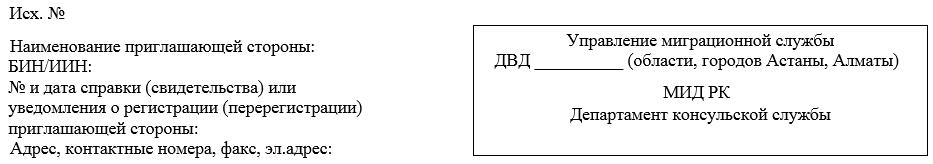 
      Приглашающая сторона подтверждает приглашение принять:
      продолжение таблицы
      Примечание: КАТО - классификатор административно-территориальных объектов.
      Цель визита (категория визы): дипломатическая, служебная, частная, на работу,туристская, на учебу, деловая, транзитная, инвесторская, на лечение, на ПМЖ (нужноеподчеркнуть)
      (Наименование приглашающей стороны) берет на себя обязательства по своевременному разъяснению приглашаемым лицам их прав и обязанностей в соответствиис законодательством Республики Казахстан.
      Предупреждены об ответственности за непринятие мер по своевременнойрегистрации иммигрантов, оформлению документов на право их пребывания в РеспубликеКазахстан, передвижения по территории страны и обеспечению выезда из РеспубликиКазахстан по истечении определенного срока пребывания в соответствии сзаконодательством Республики Казахстан в области миграции, согласно статье 518 КодексаРеспублики Казахстан "Об административных правонарушениях".
      Сноска. Приложение 3-1 исключено совместным приказом Министра иностранных дел РК от 31.01.2019 № 11-1-4/38 и Министра внутренних дел РК от 01.02.2019 № 85 (вводится в действие по истечении десяти календарных дней после дня его первого официального опубликования). Стандарт государственной услуги "Прием и согласование приглашений принимающих лиц по выдаче виз Республики Казахстан"
      Сноска. Правила дополнены приложением 3-1 в соответствии с совместным приказом Министра иностранных дел РК от 01.09.2020 № 11-1-4/245 и Министра внутренних дел РК от 01.09.2020 № 611 (вводится в действие по истечении десяти календарных дней после дня его первого официального опубликования); с изменениями, внесенными совместным приказом Министра иностранных дел РК от 11.06.2021 № 11-1-4/228 и Министра внутренних дел РК от 11.06.2021 № 336 (вводится в действие по истечении десяти календарных дней после дня его первого официального опубликования). Список
экономически развитых, политически и миграционно стабильных государств, граждане которых освобождены от необходимости предъявления приглашения при оформлении виз категорий "А3", "В1", "В3", "В10" и "В12"
      1. Австралия
      2. Австрийская Республика
      3. Соединенные Штаты Америки
      4. Королевство Бельгия
      5. Объединенные Арабские Эмираты 
      6. Республика Болгария
      7. Федеративная Республика Бразилия
      8. Федеративная Республика Германия 
      9. Греческая Республика
      10. Королевство Дания
      11. Новая Зеландия
      12. Япония
      13. Государство Израиль
      14. Иорданское Хашимитское Королевство
      15. Ирландская Республика
      16.Республика Исландия
      17. Королевство Испания
      18. Итальянская Республика 
      19. Канада
      20. Государство Катар
      21. Республика Кипр
      22. Республика Корея
      23. Латвийская Республика 
      24. Литовская Республика
      25. Княжество Лихтенштейн
      26. Великое Герцогство Люксембург 
      27. Венгерская Республика
      28. Федерация Малайзия
      29. Республика Мальта
      30. Княжество Монако 
      31. Королевство Нидерланды 
      32. Королевство Норвегия
      33. Султанат Оман 
      34. Республика Польша 
      35. Португальская Республика
      36. Румыния
      37. Королевство Саудовская Аравия
      38. Республика Сингапур
      39. Словацкая Республика
      40. Республика Словения 
      41. Соединенное Королевство Великобритании и Северной Ирландии
      42. Финляндская Республика
      43. Французская Республика
      44. Республика Хорватия
      45. Чешская Республика
      46. Швейцарская Конфедерация 
      47. Королевство Швеция 
      48. Эстонская Республика Расписка об отказе в приеме документов
      Сноска. Правила дополнены приложением 4-1 в соответствии с совместным приказом Министра иностранных дел РК от 01.09.2020 № 11-1-4/245 и Министра внутренних дел РК от 01.09.2020 № 611 (вводится в действие по истечении десяти календарных дней после дня его первого официального опубликования).
      Руководствуясь пунктом 2 статьи 20 Закона Республики Казахстан от 15 апреля 2013 года "О государственных услугах", отдел №____ филиала Некоммерческого акционерного общества Государственная корпорация "Правительства для граждан" (указать адрес) отказывает в приеме заявления на оказание государственной услуги "Прием и согласование приглашений принимающих лиц по выдаче виз Республики Казахстан" ввиду представления Вами неполного пакета документов согласно перечню, предусмотренному Правилами оформления приглашений, согласования приглашений на въезд иностранцев и лиц без гражданства в Республику Казахстан, выдачи, аннулирования, восстановления виз Республики Казахстан, а также продления и сокращения сроков их действия утвержденных совместным приказом исполняющего обязанности Министра иностранных дел Республики Казахстан от 24 ноября 2016 года № 11-1-2/555 и Министра внутренних дел Республики Казахстан от 28 ноября 2016 года № 1100 (зарегистрирован в Реестре государственной регистрации нормативных правовых актов за № 14531), а также документов с истекшим сроком действия работник Государственной корпорации отказывает в приеме заявления.
      Наименование отсутствующих документов:
      1)________________________________________;
      2)________________________________________;
      3)….
      Настоящая расписка составлена в 2-х экземплярах, по одному для каждой стороны.
      Исполнитель: _____________________________________________________________       (фамилия, имя, отчество (при его наличии) / подпись работника государственной корпорации)  
      Телефон__________  
      Получил: ________________________________________________________________             (фамилия, имя, отчество (при его наличии) / подпись услугополучателя)  
      "___" _________ 20__ года Стандарт государственной услуги "Выдача, восстановление или продление на территории Республики Казахстан иностранцам и лицам без гражданства виз на право выезда из Республики Казахстан и въезда в Республику Казахстан"
      Сноска. Правила дополнены приложением 4-2 в соответствии с совместным приказом Министра иностранных дел РК от 01.09.2020 № 11-1-4/245 и Министра внутренних дел РК от 01.09.2020 № 611 (вводится в действие по истечении десяти календарных дней после дня его первого официального опубликования); с изменениями, внесенными совместным приказом Министра иностранных дел РК от 11.06.2021 № 11-1-4/228 и Министра внутренних дел РК от 11.06.2021 № 336 (вводится в действие по истечении десяти календарных дней после дня его первого официального опубликования). Стандарт государственной услуги "Выдача, продление виз на въезд в Республику Казахстан и транзитный проезд через территорию Республики Казахстан"
      Сноска. Правила дополнены приложением 4-3 в соответствии с совместным приказом Министра иностранных дел РК от 01.09.2020 № 11-1-4/245 и Министра внутренних дел РК от 01.09.2020 № 611 (вводится в действие по истечении десяти календарных дней после дня его первого официального опубликования); с изменениями, внесенными совместным приказом Министра иностранных дел РК от 11.06.2021 № 11-1-4/228 и Министра внутренних дел РК от 11.06.2021 № 336 (вводится в действие по истечении десяти календарных дней после дня его первого официального опубликования). Список стран, гражданам которых оформляются однократные электронные визы
      Сноска. Правила дополнены приложением 4-4 в соответствии с совместным приказом Министра иностранных дел РК от 01.09.2020 № 11-1-4/245 и Министра внутренних дел РК от 01.09.2020 № 611 (вводится в действие по истечении десяти календарных дней после дня его первого официального опубликования).
      1. Алжирcкая Народная Демократическая Республика
      2. Республика Ангола
      3. Княжество Андорра
      4. Антигуа и Барбуда
      5. Аруба
      6. Сотружество Багамских островов
      7. Народная Республика Бангладеш
      8. Барбадос
      9. Республика Белиз
      10. Республика Бенин
      11. Многонациональное Государство Боливия
      12. Босния и Герцеговина
      13. Республика Ботсвана
      14. Государство Бруней-Даруссалам
      15. Буркина-Фасо
      16. Республика Бурунди
      17. Королевство Бутан
      18. Республика Вануату
      19. Боливарианская Республика Венесуэла
      20. Габонская Республика
      21. Кооперативная Республика Гайана
      22. Республика Гаити
      23. Республика Гамбия
      24. Республика Гана
      25. Республика Гватемала
      26. Гвинейская Республика
      27. Республика Гвинея-Бисау
      28. Республика Гондурас
      29. Специальный административный район Гонконг
      30. Гренада
      31. Республика Джибути
      32. Сотружество Доминика
      33. Доминиканская Республика
      34. Арабская Республика Египет
      35. Республика Замбия
      36. Республика Зимбабве
      37. Республика Индия
      38. Исламская Республика Иран
      39. Королевство Камбоджа
      40. Республика Камерун
      41. Республика Кения
      42. Республика Кирибати
      43. Корейская Народно-Демократическая Республика
      44. Китайская Народная Республика
      45. Коморские острова
      46. Республика Конго
      47. Республика Коста-Рика
      48. Республика Кот-д’Ивуар
      49. Республика Куба
      50. Лаосская Народно-Демократическая Республика
      51. Королевство Лесото
      52. Республика Либерия
      53. Ливанская Республика
      54. Республика Маврикий
      55. Исламская Республика Мавритания
      56. Республика Мадагаскар
      57. Специальный административный район Макао (Аомынь)
      58. Республика Северная Македония
      59. Республика Малави
      60. Республика Мали
      61. Мальдивская Республика
      62. Королевство Марокко
      63. Республика Маршалловы острова
      64. Микронезия
      65. Республика Мозамбик
      66. Республика Союз Мъянма
      67. Республика Намибия
      68. Республика Науру
      69. Федеративная Демократическая Республика Непал
      70. Республика Нигер
      71. Федеративная Республика Нигерия
      72. Республика Никарагуа
      73. Республика Палау
      74. Республика Панама
      75. Независимое Государство Папуа-Новая Гвинея
      76. Республика Парагвай
      77. Республика Перу
      78. Республика Руанда
      79. Республика Эль-Сальвадор
      80. Независимое Государство Республика Сан-Марино
      81. Самоа
      82. Демократическая Республика Сан-Томе и Принсипи
      83. Королевство Эсватини
      84. Республика Сейшельские острова
      85. Республика Сенегал
      86. Сент-Винсент и Гренадины
      87. Федерация Сент-Китс и Невис
      88. Сент-Люсия
      89. Республика Суринам
      90. Республика Сьерра-Леоне
      91. Объединенная Республика Танзания
      92. Тоголезская Республика
      93. Королевство Тонга
      94. Республика Тринидад и Тобаго
      95. Тувалу
      96. Тунисская Республика
      97. Туркменистан
      98. Республика Уганда
      99. Восточная Республика Уругвай
      100. Фарерские острова
      101. Республика Фиджи
      102. Центральноафриканская Республика
      103. Республика Чад
      104. Черногория
      105. Демократическая Социалистическая Республика Шри-Ланка
      106. Государство Эритрея
      107. Федеративная Демократическая Республика Эфиопия
      108. Южно-Африканская Республика
      109. Ямайка ВИЗОВАЯ АНКЕТА
            6. Место рождения (страна и город)/Place of birth (city and country):____________
      _____________________________________________________________________
      7. Гражданство/Nationality:
      _____________________________________________________________________
      Гражданство при рождении/Nationality by birth:
      _____________________________________________________________________
      8. Семейное положение/Marital status:
      _____________________??
      9. Если состоите в браке, укажите Ф.И.О. (при его наличии) супруга(и) и гражданство/If you are
      married, please, inform your spouse’s full name and nationality:
      ____________________________________________________________________________________
      ____________________________________________________________________________________
      10. Постоянное место жительство/Your permanent home address:
      _____________________________________________________
      ________________________________________________________тел/tel
      ____________________________________________
      11. Профессия и должность/ Occupation (educational background and position):
      _______________________________________
      _____________________________________________________________________________________
      12. Место работы/Place of work:__________________________________________________________
      Адрес/ address:____________________________________________
      _________тел/tel.__________________________________
      13. Тип паспорта/Type of passport:
      Номер/Number: ___________________________, дата выдачи/ date of issue: __________________,
      кем выдан/issued by:______________________________________________, действителен до/
      /valid till:__________________________________
      14. Имеете ли Вы разрешение на обратный въезд, если Вы не являетесь гражданином того
      государства, где Вы временно пребываете?/ For person who lives outside of the country of origin: have
      you got a permission to return to the country of living?: 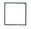 
      Нет/No 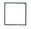 
      Да/Yes
      Если имеете разрешение, укажите номер документа на въезд и срок его действия/ If yes, please indicate
      the number of this document and itsvalidity:_____________________________________________________
      15. Посещали Вы ранее Казахстан? / Have you visited the Republic of Kazakhstan before?: 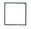 
      Нет/No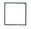 
      Да/Yes
      Если посещали,, укажите дату и цель пребывания/If yes, indicate the date and purpose of the visit(s):
      _________________________________________________________________________________________
      _________________________________________________________________________________________
      16. Отказывали ли Вам ранее в посещений Республики Казахстан?/ Have you ever been refused entry to the
      Republic of Kazakhstan?: 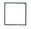 
      Нет/ No      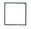 
      Да/Yes.
      Если отказывали, укажите причину отказа (кем и где отказано)/ If yes, please give details below (when and
      by whom):_____________________________________________________________________________________
      17. Цель поездки/ Purpose of travel:
      ______________________________________________________________________
      18. Наименование принимающей стороны в Республике Казахстан (адрес, тел.)/ Inviting organization
      (address, tel.):______
      ______________________________________________________________________________________________
      ______, или сведения об ответственном лице за Ваше пребывание в Республике Казахстан (указывается
      полное Ф.И.О. (при его наличии), адрес и тел.л.) / or person, arranging your visit to Kazakhstan (full name,
      address, tel.):___________________________________________
      _______________________________________________________________________________________________
      19. Пункты пребывания в Республике Казахстан/ Placts of destination in the Republic of Kazakhstan:_________
      ________________________________________________________________________________________________
      20. Первичный пункт въезда в Республику Казахстан (аэропорт, железнодорожная и автомобильная станция)
      / The first place of entry into the Republic of Kazakhstan:_____________________________________________________
      __________________________________________________________________________________________________
      21. Ваше место жительства на период временного пребывания в Республике Казахстан/ Temporary address in
      Kazakhstan:__________________________________________________________________________________________
      ____________________________________________________________________________________________________
      22. Кто финансирует Вашу поездку в Республику Казахстан?/Who is paying for your cost of traveling and for your
      costs of living during your stay in Kazakhstan?:_____________________________________________________________
      ____________________________________________________________________________________________________
      23. Имеете ли Вы страховой полис во время пребывания в Республике Казахстан?/ Have you got an insurance for
      the period of your stay in Kazakhstan? 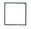 
      Нет/ No      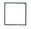 
      Да/ Yes.
      Если имеете страховой полис, укажите срок действия полиса и наименование страховой организации./ If yes,
      please indicate its validity and the name of insurance company:_________________________________________________
      ___________________________________________________________________________________________________
      24. Если следуете транзитом через Республику Казахстан имеете ли Вы визу страны конечного назначения
      или документ о разрешении на проживание?/ In case of transit through Kazakhstan, have you got an entry visa or
      residence permit for your destination?: 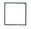 
      Нет/ No 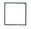 
      Да/ Yes.
      Если да, то укажите в какое-государство Вы следуете/ if yes, indicate the country of destination:_________________
      ____________________________________________________________________________________________________
      укажите первичный пограничный пункт въезда/ border point through which entry is planned:____________________,
      укажите маршрут транзита/route of transit:_______________________________________________________________,
      25. Период запрашиваемой визы/Period of requested visa: с/ from________________ до/ to _____________
      26. Кратность запрашиваемой визы/ Number of entries requested: 1многократная/ multiple
      27. Укажите Ф.И.О. детей, которые следеют с Вами (заполняется, если дети включены в Ваш паспорт)/ Children
      (please indicate whether they are traveling with you and are entered in your passport):
      Я удостоверяю, что приведенные мною сведения в анкете являются достоверными. Информирован,
      что не достоверные сведения могут послужить аннулированием полученной визы или основанием для
      отказа в выдаче визы.
      Я информирован, что согласно ст. 554 Кодекса Республики Казахстан от 10 декабря 2008 года
      "О налогах и других обязательных платежах в бюджет", оплаченные суммы консульских сборов
      не возвращаются; полученная виза не дает полной гарантии на въезд в Республику Казахстан и при отказе
      компетнтными органами Республики Казахстан во въезде в Республику Казахстан проплаченные суммы
      не возвращаются.
      I undertake that the above mentioned personal data are full and correct. I am aware, that wrong data can cause
      refuse and canceling of already issued visa. I am obliged to leave the territory of the Republic of Kazakhstan before visa
      expiration.
      I am told, that in accordance with the article 554 of the Code of the Republic of Kazakhstan of Taxes and another
      obligatory payments to the budget of the 10 of December 2008 the sum of money paid as consular fee is not subject for
      return; the issued visa does not fully guarantee entry into Kazakhstan and will not serve as basis for compensation in case
      the authorized bodies of the Republic of Kazakhstan refuse entry for the owner of visa into territory of Kazakhstan. Именной список для оформления групповой визы
      печать
      _________________________________________
      Подпись, должность и фамилия
      Настоящая виза действительна только по предъявлении на пункте пропуска каждым
      лицом, указанным в прилагаемом списке (начинающемся с фамилии __________________ и
      оканчивающемся фамилией _______________), паспорта, с фотографией, удостоверяющего
      личность.
      Сноска. Приложение 7 в редакции совместного приказа Министра внутренних дел РК от 30.03.2018 № 231 и Министра иностранных дел РК от 12.04.2018 № 11-1-4/128 (вводится в действие по истечении десяти календарных дней после дня его первого официального опубликования).                    АКТ об аннулированных/
             испорченных/утерянных бланках виз
             Республики Казахстан (строгой отчетности)
      Мы, нижеподписавшиеся, в составе:
      1. ____________________________________________________              (должность, фамилия, имя, отчество (при его наличии)
      2. ____________________________________________________              (должность, фамилия, имя, отчество (при его наличии)
      составили настоящий акт о том, что аннулировано/испорчено/утеряно визовыхнаклеек №_______________. 
      Приложение: копии аннулированных/испорченных визовых наклеек  на ____ листах.
      _____________________________________________________              подпись, фамилия, имя, отчество (при его наличии)
      _____________________________________________________              подпись, фамилия, имя, отчество (при его наличии)
      Исполнитель: фамилия, инициалы, телефон. Заявление
о выдаче разрешения на постоянное проживание в Республике Казахстан
      Сноска. Приложение 8 исключено совместным приказом Министра иностранных дел РК от 01.09.2020 № 11-1-4/245 и Министра внутренних дел РК от 01.09.2020 № 611 (вводится в действие по истечении десяти календарных дней после дня его первого официального опубликования).
					© 2012. РГП на ПХВ «Институт законодательства и правовой информации Республики Казахстан» Министерства юстиции Республики Казахстан
				
Исполняющий обязанности
Министра иностранных дел
Республики Казахстан
__________Е. Ашикбаев
Министр внутренних дел
Республики Казахстан
________________ К. КасымовУтвержденысовместным приказомисполняющего обязанностиМинистра иностранных делРеспублики Казахстанот 24 ноября 2016 года № 11-1-2/555и Министра внутренних делРеспублики Казахстан от 28 ноября 2016 года № 1100  Приложение 1 к Правилам 
оформления приглашений,
согласования приглашений на 
въезд иностранцев и лиц без 
гражданства в Республику Казахстан, 
выдачи, аннулирования, 
восстановления виз
Республики Казахстан, а также
продления и сокращения
сроков их действия
№
Категория визы
Получатели виз
Кратность визы
Срок действия визы
Период пребывания
Основания выдачи визы
1
2
3
4
5
6
7
Категория "А"
Категория "А"
Категория "А"
Категория "А"
Категория "А"
Категория "А"
Категория "А"
Дипломатическая виза
Дипломатическая виза
Дипломатическая виза
Дипломатическая виза
Дипломатическая виза
Дипломатическая виза
Дипломатическая виза
1.
А1
1) главы иностранных государств, правительств, международных организаций, приравненные к дипломатическому статусу и члены их семей;
2) члены парламентов, правительств иностранных государств, международных организаций, приравненные к дипломатическому статусу и члены их семей – владельцы дипломатических паспортов, а также члены официальных иностранных делегаций и сопровождающие их лица – владельцы дипломатических паспортов;
3) почетные консулы Республики Казахстан и члены их семей.
4) владельцы дипломатических паспортов, а также паспортов международных организаций, имеющим статус, приравненный к дипломатическим агентам направляющимся в Республику Казахстан по служебным делам;
5) дипломатические курьеры, провозящие дипломатическую почту – владельцы дипломатических паспортов, при наличии курьерского листа.
однократная
до 90 суток
на весь период действия визы
Виза выдается загранучреждениями РК и МИД РК на основании одного из следующих документов:
указание МИД РК;
вербальная нота;
приглашение.
Виза выдается МВД РК на основании приглашения.
1.
А1
1) главы иностранных государств, правительств, международных организаций, приравненные к дипломатическому статусу и члены их семей;
2) члены парламентов, правительств иностранных государств, международных организаций, приравненные к дипломатическому статусу и члены их семей – владельцы дипломатических паспортов, а также члены официальных иностранных делегаций и сопровождающие их лица – владельцы дипломатических паспортов;
3) почетные консулы Республики Казахстан и члены их семей.
4) владельцы дипломатических паспортов, а также паспортов международных организаций, имеющим статус, приравненный к дипломатическим агентам направляющимся в Республику Казахстан по служебным делам;
5) дипломатические курьеры, провозящие дипломатическую почту – владельцы дипломатических паспортов, при наличии курьерского листа.
многократная
до 1 года
на весь период действия визы
Виза выдается загранучреждениями РК и МИД РК на основании одного из следующих документов:
указание МИД РК;
вербальная нота;
приглашение.
Виза выдается МВД РК на основании приглашения.
2.
А2
дипломатические агенты иностранных дипломатических и приравненных к ним представительств, консульские должностные лица иностранных консульских учреждений, сотрудники международных организаций и их представительств, аккредитованных в Республике Казахстан, направляющихся для работы в Республику Казахстан, почетные консулы иностранных государств, аккредитованные в Республике Казахстан и члены их семей.
Однократная
до 90 суток
на весь период действия визы
Виза выдается загранучреждениями РК или МИД РК на основании одного из следующих документов:
вербальная нота (с указанием должности приглашаемого лица, на которую он назначен, а в случае ротации, должности, фамилии и имени сотрудника, на чье место он назначен);
приглашение.
Виза выдается МВД РК на основании приглашения.
На территории РК получатель визы проходит аккредитацию в МИД РК. После завершения срока действия аккредитации в МИД РК (или в случае отказа в аккредитации) однократная виза выдается до 90 суток, для выезда из Республики Казахстан.
2.
А2
дипломатические агенты иностранных дипломатических и приравненных к ним представительств, консульские должностные лица иностранных консульских учреждений, сотрудники международных организаций и их представительств, аккредитованных в Республике Казахстан, направляющихся для работы в Республику Казахстан, почетные консулы иностранных государств, аккредитованные в Республике Казахстан и члены их семей.
многократная
до 180 суток
на весь период действия визы
Виза выдается загранучреждениями РК или МИД РК на основании одного из следующих документов:
вербальная нота (с указанием должности приглашаемого лица, на которую он назначен, а в случае ротации, должности, фамилии и имени сотрудника, на чье место он назначен);
приглашение.
Виза выдается МВД РК на основании приглашения.
На территории РК получатель визы проходит аккредитацию в МИД РК. После завершения срока действия аккредитации в МИД РК (или в случае отказа в аккредитации) однократная виза выдается до 90 суток, для выезда из Республики Казахстан.
Служебная виза
3.
А3
1) члены официальных иностранных делегаций, сопровождающие их лица и члены их семей;
2) представители иностранных средств массовой информации, аккредитованные в Республике Казахстан и направляющиеся в Республику Казахстан (по согласованию с МИД РК).
3) военнослужащие иностранных государств, направляющиеся в Республику Казахстан по служебным делам;
4) лица, находящиеся на иждивении лиц, претендующих на визы категорий "A2" и "А4".
5) владельцы паспортов международных организаций, не имеющие статус, приравненный к дипломатическим агентам, а также владельцы национальных паспортов, работающие в международных организациях и члены их семей;
6) владельцы служебных паспортов, направляющиеся в Республику Казахстан по служебным делам;
7) дипломатические курьеры, провозящие дипломатическую почту, если они не имеют дипломатический паспорт, при наличии курьерского листа;
8) лица, направляющиеся в командировку в Республику Казахстан по приглашению иностранных дипломатических представительств, консульских учреждений, международных организаций и их представительств, государственных органов Республики Казахстан;
Однократная
до 90 суток
на весь период действия визы
Виза выдается загранучреждениями РК и МИД РК на основании одного из следующих документов:
указание МИД РК;
вербальная нота;
приглашение;
ходатайство граждан стран, указанных в списке государств.
Виза выдается МВД РК на основании приглашения.
Для представителей иностранных средств массовой информации виза выдается/продлевается на срок действия аккредитации.
3.
А3
1) члены официальных иностранных делегаций, сопровождающие их лица и члены их семей;
2) представители иностранных средств массовой информации, аккредитованные в Республике Казахстан и направляющиеся в Республику Казахстан (по согласованию с МИД РК).
3) военнослужащие иностранных государств, направляющиеся в Республику Казахстан по служебным делам;
4) лица, находящиеся на иждивении лиц, претендующих на визы категорий "A2" и "А4".
5) владельцы паспортов международных организаций, не имеющие статус, приравненный к дипломатическим агентам, а также владельцы национальных паспортов, работающие в международных организациях и члены их семей;
6) владельцы служебных паспортов, направляющиеся в Республику Казахстан по служебным делам;
7) дипломатические курьеры, провозящие дипломатическую почту, если они не имеют дипломатический паспорт, при наличии курьерского листа;
8) лица, направляющиеся в командировку в Республику Казахстан по приглашению иностранных дипломатических представительств, консульских учреждений, международных организаций и их представительств, государственных органов Республики Казахстан;
многократная
до 1 года
на весь период действия визы
Виза выдается загранучреждениями РК и МИД РК на основании одного из следующих документов:
указание МИД РК;
вербальная нота;
приглашение;
ходатайство граждан стран, указанных в списке государств.
Виза выдается МВД РК на основании приглашения.
Для представителей иностранных средств массовой информации виза выдается/продлевается на срок действия аккредитации.
3.
А3
9) космонавты и астронавты, направляющиеся в Республику Казахстан для совершения полета в космическое пространство и возвращающиеся из космического пространства на Землю.
многократная
до 3 лет
на весь период действия визы
Виза выдается загранучреждениями РК и МИД РК на основании одного из следующих документов:
указание МИД РК;
вербальная нота;
приглашение;
ходатайство граждан стран, указанных в списке государств.
Виза выдается МВД РК на основании приглашения.
Для представителей иностранных средств массовой информации виза выдается/продлевается на срок действия аккредитации.
4.
А4
члены административно-технического и обслуживающего персонала дипломатических представительств, сотрудники международных организаций или их представительств, консульские служащие, работники обслуживающего персонала консульских учреждений иностранных государств, аккредитованных в Республике Казахстан, и члены их семей.
однократная
до 90 суток
на весь период действия визы
Виза выдается загранучреждениями РК или выдается МИД РК на основании одного из следующих документов:
вербальная нота (с указанием должности приглашаемого лица, на которую он назначен, а в случае ротации, должности, фамилии и имени сотрудника, на чье место он назначен);
приглашение.
Виза выдается МВД РК на основании приглашения.
На территории РК получатель визы проходит аккредитацию в МИД РК. После завершения срока действия аккредитации в МИД РК (или в случае отказа в аккредитации) виза выдается до 90 суток, для выезда из Республики Казахстан.
4.
А4
члены административно-технического и обслуживающего персонала дипломатических представительств, сотрудники международных организаций или их представительств, консульские служащие, работники обслуживающего персонала консульских учреждений иностранных государств, аккредитованных в Республике Казахстан, и члены их семей.
многократная
До 180 суток
на весь период действия визы.
Виза выдается загранучреждениями РК или выдается МИД РК на основании одного из следующих документов:
вербальная нота (с указанием должности приглашаемого лица, на которую он назначен, а в случае ротации, должности, фамилии и имени сотрудника, на чье место он назначен);
приглашение.
Виза выдается МВД РК на основании приглашения.
На территории РК получатель визы проходит аккредитацию в МИД РК. После завершения срока действия аккредитации в МИД РК (или в случае отказа в аккредитации) виза выдается до 90 суток, для выезда из Республики Казахстан.
Инвесторская виза
5.
А5
Руководители и/или
заместители руководителя и/
или руководители структурных
подразделений юридических
лиц, осуществляющих
инвестиционную деятельность
на территории Республики
Казахстан, иностранцы и лица без гражданства, осуществляющие инвестиции в соответствии с программой инвестиционного налогового резидентства МФЦА, а также члены их семей.
однократная
до 90 суток
на весь период действия визы
Виза выдается загранучреждениями РК на основании приглашения.
Виза выдается МВД РК на основании приглашения или ходатайства приглашающей стороны при наличии ходатайства уполномоченного органа Республики Казахстан по инвестициям либо на основании ходатайства Администрации МФЦА.
5.
А5
Руководители и/или
заместители руководителя и/
или руководители структурных
подразделений юридических
лиц, осуществляющих
инвестиционную деятельность
на территории Республики
Казахстан, иностранцы и лица без гражданства, осуществляющие инвестиции в соответствии с программой инвестиционного налогового резидентства МФЦА, а также члены их семей.
многократная
до 5 лет
на весь период действия визы
Виза выдается загранучреждениями РК на основании приглашения.
Виза выдается МВД РК на основании приглашения или ходатайства приглашающей стороны при наличии ходатайства уполномоченного органа Республики Казахстан по инвестициям либо на основании ходатайства Администрации МФЦА.
Категория "B"
Виза для деловой поездки
6.
В1
1) участники конференций, симпозиумов, форумов, выставок, концертов, культурных, научных и других мероприятий;
2) участники совещаний, организаций круглых столов, выставок, собраний экспертов;
однократная
до 90 суток
до 60 суток
Виза выдается загранучреждениями РК на основании одного из следующих документов:
указание МИД РК;
вербальная нота;
приглашение;
ходатайства граждан стран, указанных в списке государств.
Виза выдается МВД РК на основании приглашения.
Однократная электронная виза выдается посредством ВМП на основании приглашения.
6.
В1
3) лица, сопровождающие гуманитарную помощь;
4) лица, прибывающие с целью чтения лекций и ведения занятий в учебных заведениях;
5) участники программ молодежных, студенческих и школьных обменов, за исключением обучения в образовательных учреждениях Республики Казахстан;
6) участники спортивных мероприятий.
однократная
до 90 суток
до 60 суток
Виза выдается загранучреждениями РК на основании одного из следующих документов:
указание МИД РК;
вербальная нота;
приглашение;
ходатайства граждан стран, указанных в списке государств.
Виза выдается МВД РК на основании приглашения.
Однократная электронная виза выдается посредством ВМП на основании приглашения.
6.
В1
3) лица, сопровождающие гуманитарную помощь;
4) лица, прибывающие с целью чтения лекций и ведения занятий в учебных заведениях;
5) участники программ молодежных, студенческих и школьных обменов, за исключением обучения в образовательных учреждениях Республики Казахстан;
6) участники спортивных мероприятий.
многократная
до 1 года
не более 60 суток при каждом въезде
Виза выдается загранучреждениями РК на основании одного из следующих документов:
указание МИД РК;
вербальная нота;
приглашение;
ходатайства граждан стран, указанных в списке государств.
Виза выдается МВД РК на основании приглашения.
Однократная электронная виза выдается посредством ВМП на основании приглашения.
7.
В2
1) лица, прибывающие с целью монтажа, ремонта и технического обслуживания оборудования;
2) лица, прибывающие с целью оказания консультационных или аудиторских услуг.
однократная
до 90 суток
до 30 суток
Виза выдается загранучреждениями РК на основании приглашения.
Виза выдается МВД РК на основании приглашения или ходатайства участников или органов МФЦА.
Однократная электронная виза выдается посредством ВМП на основании приглашения.
7.
В2
1) лица, прибывающие с целью монтажа, ремонта и технического обслуживания оборудования;
2) лица, прибывающие с целью оказания консультационных или аудиторских услуг.
многократная
до 180 суток
до 90 суток
Виза выдается загранучреждениями РК на основании приглашения.
Виза выдается МВД РК на основании приглашения или ходатайства участников или органов МФЦА.
Однократная электронная виза выдается посредством ВМП на основании приглашения.
8.
В3
1) лица, прибывающие для проведения переговоров, заключения контрактов;
однократная
до 90 суток
до 30 суток
Виза выдается загранучреждениями РК на основании одного из следующих документов:
указание МИД РК;
вербальная нота;
приглашение;
ходатайство граждан стран, указанных в списке государств;
письменное указание главы загранучреждения РК.
МВД РК виза выдается на основании приглашения или ходатайства приглашающей стороны.
Однократная электронная виза выдается посредством ВМП на основании приглашения.
8.
В3
2) лица, прибывающие для проведения переговоров, заключения контрактов в рамках сотрудничества в области индустриализации и инвестиций;
3) учредители или члены совета директоров.
многократная
до 1 года
не более 30 суток при каждом въезде
Виза выдается загранучреждениями РК на основании одного из следующих документов:
указание МИД РК;
вербальная нота;
приглашение;
ходатайство граждан стран, указанных в списке государств;
письменное указание главы загранучреждения РК.
МВД РК виза выдается на основании приглашения или ходатайства приглашающей стороны.
Однократная электронная виза выдается посредством ВМП на основании приглашения.
Виза для осуществления международных автомобильных перевозок
9.
В4
лица, осуществляющие международные автомобильные перевозки.
однократная
до 90 суток
не более 30 суток
Виза выдается загранучреждениями РК на основании следующих документов:
1) ходатайство;
2) разрешительные документы на проезд автотранспортного средства по территории Республики Казахстан (бланк разрешения);
3) копия разрешения на осуществление международных перевозок;
4) копия водительского удостоверения;
5) документы на транспортное средство.
Получатель визы, осуществляет въезд и выезд на территорию Республики Казахстан только на транспорте, соответствующем категории полученной визы.
9.
В4
лица, осуществляющие международные автомобильные перевозки.
многократная
до 1 года
не более 30 суток при каждом въезде
Виза выдается загранучреждениями РК на основании следующих документов:
1) ходатайство;
2) разрешительные документы на проезд автотранспортного средства по территории Республики Казахстан (бланк разрешения);
3) копия разрешения на осуществление международных перевозок;
4) копия водительского удостоверения;
5) документы на транспортное средство.
Получатель визы, осуществляет въезд и выезд на территорию Республики Казахстан только на транспорте, соответствующем категории полученной визы.
Виза для членов экипажей авиа, морских, речных судов и поездных бригад
10.
В5
лица, являющиеся членами экипажей самолетов регулярных и чартерных авиарейсов, не имеющие соответствующее удостоверение Международной организации гражданской авиации (ИКАО), членами поездных бригад, а также экипажей морских и речных судов.
однократная
до 90 суток
не более 30 суток
Виза выдается загранучреждениями РК и МВД РК на основании ходатайства (письменное обращение и разрешительные документы на проезд по территории Республики Казахстан).
Члены поездных бригад осуществляют въезд на территорию Республики Казахстан только на транспорте, соответствующем категории полученной визы.
10.
В5
лица, являющиеся членами экипажей самолетов регулярных и чартерных авиарейсов, не имеющие соответствующее удостоверение Международной организации гражданской авиации (ИКАО), членами поездных бригад, а также экипажей морских и речных судов.
многократная
до 1 года
не более 30 суток при каждом въезде
Виза выдается загранучреждениями РК и МВД РК на основании ходатайства (письменное обращение и разрешительные документы на проезд по территории Республики Казахстан).
Члены поездных бригад осуществляют въезд на территорию Республики Казахстан только на транспорте, соответствующем категории полученной визы.
Виза для участия в религиозных мероприятиях
11.
В6
лица, направляющиеся в Республику Казахстан для участия в мероприятиях религиозного объединения (за исключением миссионерской деятельности).
однократная
до 90 суток
не более 30 суток
Виза выдается загранучреждениями РК на основании приглашения.
Виза для прохождения учебной практики или стажировки
12.
В7
лица, направляющиеся в Республику Казахстан для прохождения учебной практики или стажировки, в том числе для прохождения обучения по программам "Астана Хаб" а также члены их семей.
однократная
до 90 суток
на весь период действия визы
Виза выдается загранучреждениями РК и МВД РК на основании приглашения.
Виза выдается МВД РК на основании приглашения или ходатайства "Астана Хаб".
12.
В7
лица, направляющиеся в Республику Казахстан для прохождения учебной практики или стажировки, в том числе для прохождения обучения по программам "Астана Хаб" а также члены их семей.
многократная
до 180 суток
на весь период действия визы
Виза выдается загранучреждениями РК и МВД РК на основании приглашения.
Виза выдается МВД РК на основании приглашения или ходатайства "Астана Хаб".
Виза для постоянного проживания в Республике Казахстан
13.
В8
1) лица, направляющиеся в Республику Казахстан для получения разрешения на постоянное проживание в Республике Казахстан;
2) лица, находящиеся в Республике Казахстан из стран, с которыми имеются международные договоры о безвизовом порядке въезда, ратифицированные Республикой Казахстан, а также граждане государств, предусмотренных в пункте 17 Правил въезда и пребывания иммигрантов в Республике Казахстан, а также их выезда из Республики Казахстан, утвержденных постановлением Правительства Республики Казахстан от 21 января 2012 года № 148, и обратившиеся в МВД РК для получения разрешения на постоянное проживание в Республике Казахстан
однократная
до 90 суток
на весь период действия визы
Виза выдается загранучреждениями РК на основании ходатайства иностранцев или лиц без гражданства, кроме этнических казахов, направляющихся в Республику Казахстан для получения разрешения на постоянное проживание в Республике Казахстан (без согласования с МВД РК).
Виза выдается МВД РК на основании ходатайства иностранцев или лиц без гражданства, находящихся в Республике Казахстан из стран, с которыми имеются международные договоры о безвизовом порядке въезда, ратифицированные Республикой Казахстан, гражданам государств, предусмотренных в пункте 17 Правил въезда и пребывания иммигрантов в Республике Казахстан, а также их выезда из Республики Казахстан, утвержденных постановлением Правительства Республики Казахстан от 21 января 2012 года № 148, а также имеющих визу категории С3.
13.
В8
1) лица, направляющиеся в Республику Казахстан для получения разрешения на постоянное проживание в Республике Казахстан;
2) лица, находящиеся в Республике Казахстан из стран, с которыми имеются международные договоры о безвизовом порядке въезда, ратифицированные Республикой Казахстан, а также граждане государств, предусмотренных в пункте 17 Правил въезда и пребывания иммигрантов в Республике Казахстан, а также их выезда из Республики Казахстан, утвержденных постановлением Правительства Республики Казахстан от 21 января 2012 года № 148, и обратившиеся в МВД РК для получения разрешения на постоянное проживание в Республике Казахстан
многократная
до 90 суток
на весь период действия визы
Виза выдается загранучреждениями РК на основании ходатайства иностранцев или лиц без гражданства, кроме этнических казахов, направляющихся в Республику Казахстан для получения разрешения на постоянное проживание в Республике Казахстан (без согласования с МВД РК).
Виза выдается МВД РК на основании ходатайства иностранцев или лиц без гражданства, находящихся в Республике Казахстан из стран, с которыми имеются международные договоры о безвизовом порядке въезда, ратифицированные Республикой Казахстан, гражданам государств, предусмотренных в пункте 17 Правил въезда и пребывания иммигрантов в Республике Казахстан, а также их выезда из Республики Казахстан, утвержденных постановлением Правительства Республики Казахстан от 21 января 2012 года № 148, а также имеющих визу категории С3.
Виза для частной поездки
14.
В10
1) лица, направляющиеся в Республику Казахстан по частным делам;
2) граждане стран, указанных в списке государств;
3) лица, направляющиеся в Республику Казахстан на похороны или в случаях болезни родных/близких - при наличии подтверждающих документов;
4) супруги, дети (в том числе усыновленные или удочеренные) или родители (опекуны, попечители) (при наличии документов, подтверждающих родство), въезжающие в Республику Казахстан совместно с гражданами Республики Казахстан.
5) супруги, дети (не являющиеся этническими казахами) въезжающие в Республику Казахстан совместно с этническими казахами.
однократная
до 90 суток
на весь период действия визы
Виза выдается загранучреждениями РК на основании одного из следующих документов:
вербальная нота;
приглашение;
ходатайство (лица, указанные в подпунктах 2), 3), 4), 5) и 6) пункта 14 приложения 1 к настоящим Правилам
Виза выдается МИД РК на основании
вербальной ноты.
Виза выдается МВД РК на основании одного из следующих документов:
приглашение;
ходатайство (лица, указанные в
подпункте 3), пункта 14 приложения 1 к настоящим Правилам.
14.
В10
1) лица, направляющиеся в Республику Казахстан по частным делам;
2) граждане стран, указанных в списке государств;
3) лица, направляющиеся в Республику Казахстан на похороны или в случаях болезни родных/близких - при наличии подтверждающих документов;
4) супруги, дети (в том числе усыновленные или удочеренные) или родители (опекуны, попечители) (при наличии документов, подтверждающих родство), въезжающие в Республику Казахстан совместно с гражданами Республики Казахстан.
5) супруги, дети (не являющиеся этническими казахами) въезжающие в Республику Казахстан совместно с этническими казахами.
многократная
до 180 суток
не более 90 суток при каждом въезде
Виза выдается загранучреждениями РК на основании одного из следующих документов:
вербальная нота;
приглашение;
ходатайство (лица, указанные в подпунктах 2), 3), 4), 5) и 6) пункта 14 приложения 1 к настоящим Правилам
Виза выдается МИД РК на основании
вербальной ноты.
Виза выдается МВД РК на основании одного из следующих документов:
приглашение;
ходатайство (лица, указанные в
подпункте 3), пункта 14 приложения 1 к настоящим Правилам.
14.
В10
6) бывшие соотечественники;
многократная
 до 3 лет
не более 90 суток при каждом въезде
Виза выдается загранучреждениями РК на основании одного из следующих документов:
вербальная нота;
приглашение;
ходатайство (лица, указанные в подпунктах 2), 3), 4), 5) и 6) пункта 14 приложения 1 к настоящим Правилам
Виза выдается МИД РК на основании
вербальной ноты.
Виза выдается МВД РК на основании одного из следующих документов:
приглашение;
ходатайство (лица, указанные в
подпункте 3), пункта 14 приложения 1 к настоящим Правилам.
Виза для усыновления (удочерения) граждан Республики Казахстан
15.
В11
лица, направляющиеся в Республику Казахстан для усыновления граждан Республики Казахстан.
однократная
до 180 суток
не более 120 суток
Виза выдается загранучреждениями РК и МВД РК на основании приглашения.
15.
В11
лица, направляющиеся в Республику Казахстан для усыновления граждан Республики Казахстан.
многократная
до 1 года
не более 120 суток при каждом въезде
Виза выдается загранучреждениями РК и МВД РК на основании приглашения.
Виза с целью туризма
16.
В12
лица, направляющиеся в Республику Казахстан в качестве туристов.
однократная
до 90 суток
не более 30 суток
Виза выдается загранучреждениями на основании одного из следующих документов:
приглашение;
ходатайство граждан стран, указанных в списке государств, указанных в приложении 4-4 настоящих Правил.
Виза выдается МВД РК на основании приглашения.
Однократная электронная виза выдается посредством ВМП на основании приглашения.
16.
В12
лица, направляющиеся в Республику Казахстан в качестве туристов.
многократная
до 90 суток
не более 30 суток при каждом въезде
Виза выдается загранучреждениями на основании одного из следующих документов:
приглашение;
ходатайство граждан стран, указанных в списке государств, указанных в приложении 4-4 настоящих Правил.
Виза выдается МВД РК на основании приглашения.
Однократная электронная виза выдается посредством ВМП на основании приглашения.
Виза для транзитного проезда
17.
В13
лица, направляющиеся в Республику Казахстан для транзитного проезда через территорию Республики Казахстан.
однократная
до 90 суток
в течение 5 суток в одном направлении
Виза выдается загранучреждениями РК и МВД РК на основании ходатайства при наличии:
проездных документов, оформленной визы или других оснований, дающих право на въезд в страну следования;
проездных документов, оформленной визы, а также водительского удостоверения у данного лица и документов, подтверждающих право управления транспортным средством, следующий на личном транспортном средстве.
17.
В13
лица, направляющиеся в Республику Казахстан для транзитного проезда через территорию Республики Казахстан.
многократная
до 180 суток
в течение 5 суток в одном направлении
Виза выдается загранучреждениями РК и МВД РК на основании ходатайства при наличии:
проездных документов, оформленной визы или других оснований, дающих право на въезд в страну следования;
проездных документов, оформленной визы, а также водительского удостоверения у данного лица и документов, подтверждающих право управления транспортным средством, следующий на личном транспортном средстве.
Виза для выезда с территории Республики Казахстан
Виза для выезда с территории Республики Казахстан
Виза для выезда с территории Республики Казахстан
Виза для выезда с территории Республики Казахстан
Виза для выезда с территории Республики Казахстан
Виза для выезда с территории Республики Казахстан
Виза для выезда с территории Республики Казахстан
18.
В14
лица, постоянно проживающие в Республике Казахстан, при выезде за пределы Республики Казахстан на постоянное место жительства.
однократная
до 90 суток
на весь период действия визы
Виза выдается МВД РК на основании разрешения органов внутренних дел РК на выезд за пределы Республики Казахстан на постоянное место жительства.
19.
В15
лица, утратившие на территории Республики Казахстан паспорт.
однократная
до 30 суток, но не свыше срока действия паспорта
на весь период действия визы
Виза выдается МВД РК на основании ходатайства и свидетельства на возвращение (иного проездного документа) при подтверждении данных о въезде в Республику Казахстан и регистрации в органах внутренних дел, либо указания МВД РК.
20.
В16
лица, в отношении которых приняты решения о сокращении срока пребывания в Республике Казахстан.
однократная
до 30 суток
на весь период действия визы
Виза выдается МВД РК на основании заключения органов внутренних дел РК о сокращении срока пребывания в Республике Казахстан.
21.
В17
лица, в отношении которых приняты постановления о привлечении к административной ответственности, не связанные с выдворением, если отсутствуют основания для их дальнейшего пребывания в Республике Казахстан.
однократная
до 15 суток
на весь период действия визы
Виза выдается МВД РК на основании постановления по делу об административном правонарушении и заключения органов внутренних дел об отсутствии оснований для дальнейшего пребывания в Республике Казахстан.
22.
В18
лица, прибывшие в Республику Казахстан или пребывающие в Республике Казахстан без виз, если отсутствуют основания для их дальнейшего пребывания в Республике Казахстан
однократная
до 30 суток
на весь период действия визы
Виза выдается МВД РК на основании заключения органов внутренних дел об отсутствии оснований для дальнейшего пребывания в Республике Казахстан, если обстоятельства дела не влекут привлечения к административной или уголовной ответственности, либо указания МВД РК.
23.
В19
лица, отбывшие наказание или освобожденные от наказания, а также лица, у которых истек срок пробационного контроля, отсрочки исполнения наказания.
однократная
до 15 суток
на весь период действия визы
Виза выдается МВД РК на основании сообщения Комитета уголовно-исполнительной системы Министерства внутренних дел Республики Казахстан или его территориальных органов, либо местной полицейской службы (для условно-досрочно освобожденных).
24.
В20
лица, представившие доказательство форс-мажорных обстоятельств, задержки или отмены рейса, отправления поезда или иного транспортного средства, препятствующих покинуть территорию Республики Казахстан до истечения срока действия визы или разрешенного безвизового срока пребывания.
однократная
до 15 суток
на весь период действия визы
Виза выдается МВД РК на основании ходатайства и документов, подтверждающих обстоятельств непреодолимой силы, задержку или отмену рейса, отправление поезда или иного транспортного средства, препятствующих выезду из Республики Казахстан до истечения срока действия визы или разрешенного безвизового срока пребывания, либо указания МВД РК.
25.
В21
лица, которые сообщили о совершении в отношении них деяний, признаваемых в соответствии с Уголовным кодексом Республики Казахстан тяжким или особо тяжким преступлением.
однократная
до 30 суток
на весь период действия визы
Виза выдается МВД РК на основании ходатайства при наличии талона - уведомления о регистрации заявления в Едином реестре досудебного расследования.
26.
В22
лица, привлекавшиеся к уголовной ответственности, в отношении которых уголовное дело прекращено, а также иные лица, с которых сняты законные ограничения на выезд из Республики Казахстан.
однократная
до 15 суток
на весь период действия визы
Виза выдается МВД РК на основании постановления о прекращении уголовного дела, утвержденного или согласованного с прокурором, либо информации уполномоченного органа, установившего ограничения на выезд из Республики Казахстан.
Категория "С"
Виза для постоянного проживания в Республике Казахстан
27.
С1
этнические казахи, направляющиеся или пребывающие на территории Республики Казахстан с целью постоянного проживания.
многократная
до 1 года
на весь период действия визы
Виза выдается загранучреждениями РК (без согласования с МВД РК) и МВД РК на основании следующих документов:
1) документы, подтверждающие национальность заявителя - при отсутствии записи о национальности в документах, удостоверяющих личность;
2) документы, подтверждающие право на включение в квоту иммиграции кандасов в приоритетном порядке (при их наличии);
3) справка об отсутствии у заявителя и членов его семьи заболеваний, указанных в приказе Министра здравоохранения Республики Казахстан от 30 сентября 2011 года № 664 "Об утверждении перечня заболеваний, наличие которых запрещает въезд иностранцам и лицам без гражданства в Республику Казахстан" (зарегистрированный в Реестре государственной регистрации нормативных правовых актов № 7274);
4) документ, подтверждающий наличие либо отсутствие судимости, выданный уполномоченным органом страны гражданства или постоянного места жительства.
Виза для воссоединения семьи
28.
С2
лица, являющиеся членами семьи граждан Республики Казахстан, постоянно проживающих в Республике Казахстан, этнических казахов и бывших соотечественников и получивших разрешение на временное проживание в Республике Казахстан (сроком не менее двух лет), иностранцев и лиц без гражданства, постоянно проживающих в Республике Казахстан, а также бизнес-иммигрантов.
однократная
до 90 суток
на весь период действия визы
Виза выдается загранучреждениями РК (без согласования с МВД РК) на основании следующих документов:
1) ходатайство приглашающего лица (в произвольной форме);
2) разрешение на временное проживание приглашающего лица, за исключением граждан Республики Казахстан (нотариально засвидетельствованная копия);
3) документ, удостоверяющий личность, приглашающего лица и членов семьи (нотариально засвидетельствованная копия);
4) подтверждение наличия у приглашающего лица денег на содержание каждого члена семьи в месяц в размере не менее минимальной заработной платы, установленной законом Республики Казахстан о республиканском бюджете;
5) подтверждение наличия у приглашающего лица жилья на территории Республики Казахстан, площадь которого соответствует установленным минимальным нормативам на каждого члена семьи в соответствии с Законом Республики Казахстан 16 апреля 1997 года "О жилищных отношениях" (нотариально засвидетельствованная копия);
6) медицинская страховка для членов семьи приглашающего лица;
7) документ, подтверждающий семейные отношения с приглашающим лицом (состоящий (состоящая) не менее трех лет в браке, признаваемом законодательством Республики Казахстан), представленный уполномоченными на то государственными органами Республики Казахстан или иностранного государства (в соответствии с пунктом 17 настоящих Правил представляется нотариально засвидетельствованная копия);
8) документ, подтверждающий наличие либо отсутствие судимости, на совершеннолетних членов семьи приглашающего лица (выданный уполномоченным органом страны гражданства или постоянного места жительства).
28.
С2
лица, являющиеся членами семьи граждан Республики Казахстан, постоянно проживающих в Республике Казахстан, этнических казахов и бывших соотечественников и получивших разрешение на временное проживание в Республике Казахстан (сроком не менее двух лет), иностранцев и лиц без гражданства, постоянно проживающих в Республике Казахстан, а также бизнес-иммигрантов.
многократная
до 1 года
на весь период действия визы или на срок регистрации приглашающего лица (кроме граждан РК)
Виза выдается загранучреждениями РК (без согласования с МВД РК) на основании следующих документов:
1) ходатайство приглашающего лица (в произвольной форме);
2) разрешение на временное проживание приглашающего лица, за исключением граждан Республики Казахстан (нотариально засвидетельствованная копия);
3) документ, удостоверяющий личность, приглашающего лица и членов семьи (нотариально засвидетельствованная копия);
4) подтверждение наличия у приглашающего лица денег на содержание каждого члена семьи в месяц в размере не менее минимальной заработной платы, установленной законом Республики Казахстан о республиканском бюджете;
5) подтверждение наличия у приглашающего лица жилья на территории Республики Казахстан, площадь которого соответствует установленным минимальным нормативам на каждого члена семьи в соответствии с Законом Республики Казахстан 16 апреля 1997 года "О жилищных отношениях" (нотариально засвидетельствованная копия);
6) медицинская страховка для членов семьи приглашающего лица;
7) документ, подтверждающий семейные отношения с приглашающим лицом (состоящий (состоящая) не менее трех лет в браке, признаваемом законодательством Республики Казахстан), представленный уполномоченными на то государственными органами Республики Казахстан или иностранного государства (в соответствии с пунктом 17 настоящих Правил представляется нотариально засвидетельствованная копия);
8) документ, подтверждающий наличие либо отсутствие судимости, на совершеннолетних членов семьи приглашающего лица (выданный уполномоченным органом страны гражданства или постоянного места жительства).
Виза для осуществления трудовой деятельности
29.
С3
лица, следующие в Республику Казахстан, либо находящиеся в Республике Казахстан с целью осуществления трудовой деятельности, а также членам их семей.
однократная
до 90 суток (для граждан стран, паспорта которых не признаются Республикой Казахстан - до 1 года)
на весь период действия визы.
Виза выдается загранучреждениями РК и МВД РК на основании приглашения.
Виза выдается МВД РК на основании ходатайства приглашающей стороны при наличии:
разрешения, выданного работодателю на привлечение иностранной рабочей силы, или документов, подтверждающих, что в соответствии с законодательством Республики Казахстан или международными договорами, участницей которых является Республика Казахстан, получателю визы разрешение на трудоустройство или на привлечение иностранной рабочей силы не требуется;
29.
С3
лица, следующие в Республику Казахстан, либо находящиеся в Республике Казахстан с целью осуществления трудовой деятельности, а также членам их семей.
многократная
до 3 лет (участникам и органам МФЦА, работникам участников "Астана Хаб" или работникам "Астана Хаб" – не более 5 лет) или на срок действия разрешения
на весь период действия визы.
Виза выдается загранучреждениями РК и МВД РК на основании приглашения.
Виза выдается МВД РК на основании ходатайства приглашающей стороны при наличии:
разрешения, выданного работодателю на привлечение иностранной рабочей силы, или документов, подтверждающих, что в соответствии с законодательством Республики Казахстан или международными договорами, участницей которых является Республика Казахстан, получателю визы разрешение на трудоустройство или на привлечение иностранной рабочей силы не требуется;
30.
С4
лица, следующие в Республику Казахстан либо находящиеся в Республике Казахстан, для самостоятельного трудоустройства по профессиям, востребованным в приоритетных отраслях экономики.
однократная
до 90 суток
на весь период действия визы
Однократная виза выдается загранучреждениями РК на основании следующих документов:
1) ходатайство;
2) справка о соответствии квалификации для самостоятельного трудоустройства;
Виза выдается МВД РК на основании следующих документов:
1) ходатайство;
2) справка о соответствии квалификации для самостоятельного трудоустройства;
3) трудовой договор.
30.
С4
лица, следующие в Республику Казахстан либо находящиеся в Республике Казахстан, для самостоятельного трудоустройства по профессиям, востребованным в приоритетных отраслях экономики.
многократная
до 3 лет
на весь период действия визы
Однократная виза выдается загранучреждениями РК на основании следующих документов:
1) ходатайство;
2) справка о соответствии квалификации для самостоятельного трудоустройства;
Виза выдается МВД РК на основании следующих документов:
1) ходатайство;
2) справка о соответствии квалификации для самостоятельного трудоустройства;
3) трудовой договор.
31.
С5
бизнес-иммигранты
однократная
до 90 суток
на весь период действия визы
Виза выдается загранучреждениями РК на основании приглашения при наличии:
1) медицинской справки, подтверждающей отсутствие заболеваний, наличие которых запрещает въезд иностранцам и лицам без гражданства в Республику Казахстан;
2) медицинской страховки;
3) документа, подтверждающего наличие либо отсутствие судимости, выданной уполномоченным органом страны гражданства или постоянного места жительства;
4) документа, подтверждающего наличие либо отсутствии запрета на осуществление предпринимательской деятельности на основании решения суда, выданной уполномоченным органом страны гражданства или постоянного места жительства, если выдача такой справки предусмотрена законодательством иностранного государства.
Получатель визы должен быть совершеннолетним.
31.
С5
бизнес-иммигранты
многократная
до 2 лет (этническим казахам – до 3 лет)
на весь период действия визы
Виза выдается загранучреждениями РК на основании приглашения при наличии:
1) медицинской справки, подтверждающей отсутствие заболеваний, наличие которых запрещает въезд иностранцам и лицам без гражданства в Республику Казахстан;
2) медицинской страховки;
3) документа, подтверждающего наличие либо отсутствие судимости, выданной уполномоченным органом страны гражданства или постоянного места жительства;
4) документа, подтверждающего наличие либо отсутствии запрета на осуществление предпринимательской деятельности на основании решения суда, выданной уполномоченным органом страны гражданства или постоянного места жительства, если выдача такой справки предусмотрена законодательством иностранного государства.
Получатель визы должен быть совершеннолетним.
32.
С6
сезонные иностранные работники
однократная
до 90 суток
на весь период действия визы
Виза выдается загранучреждениями РК на основании приглашения при наличии разрешения, выданного работодателю на привлечение иностранной рабочей силы.
32.
С6
сезонные иностранные работники
многократная
до 1 года, но не свыше срока действия разрешения
на весь период действия визы
Виза выдается загранучреждениями РК на основании приглашения при наличии разрешения, выданного работодателю на привлечение иностранной рабочей силы.
Виза для осуществления миссионерской деятельности
33.
С7
лица, направляющиеся в Республику Казахстан для осуществления миссионерской деятельности, а также члены их семей.
однократная
до 90 суток
не более 30 суток
Виза выдается загранучреждениями РК на основании приглашения.
33.
С7
лица, направляющиеся в Республику Казахстан для осуществления миссионерской деятельности, а также члены их семей.
многократная
до 180 суток
на весь период действия визы.
Виза выдается загранучреждениями РК на основании приглашения.
Виза по гуманитарным мотивам
34.
С8
волонтеры, прибывающие в Республику Казахстан для оказания услуг в сфере образования, здравоохранения и социальной помощи на безвозмездной основе, а также лицам, прибывающим в Республику Казахстан в рамках международных договоров, ратифицированных Республикой Казахстан, с целью оказания благотворительной, гуманитарной помощи и предоставления грантов.
однократная
до 90 суток
на весь период действия визы
Виза выдается загранучреждениями РК и МВД РК на основании приглашения.
34.
С8
волонтеры, прибывающие в Республику Казахстан для оказания услуг в сфере образования, здравоохранения и социальной помощи на безвозмездной основе, а также лицам, прибывающим в Республику Казахстан в рамках международных договоров, ратифицированных Республикой Казахстан, с целью оказания благотворительной, гуманитарной помощи и предоставления грантов.
многократная
до 1 года
на весь период действия визы
Виза выдается загранучреждениями РК и МВД РК на основании приглашения.
Виза для получения образования
35.
С9
1) лица, направляющиеся в Республику Казахстан с целью поступления в организации образования, реализующие образовательные учебные программы среднего, технического и профессионального, послесреднего, высшего и послевузовского образования;
2) лица, обучающиеся в организациях образования Республики Казахстан, реализующих образовательные учебные программы среднего, технического и профессионального, послесреднего, высшего и послевузовского образования, в том числе по организованным программам обмена обучающихся и прохождения подготовительных курсов, а также членам их семей;
3) этнические казахи, временно прибывшие в Республику Казахстан и поступившие в учебные заведения Республики Казахстан, прибывшие по безвизовому режиму, а также членам их семей.
однократная
до 90 суток
на весь период действия визы
Виза выдается загранучреждениями РК и МВД РК на основании приглашения (для несовершеннолетних получателей виз при наличии нотариально заверенного письменного согласия законных представителей, с переводом на казахский или русский язык).
МВД РК выдается многократная виза лицам, указанным в подпункте 3) на основании ходатайства учебного заведения Республики Казахстан при наличии документов, подтверждающих национальную принадлежность получателя визы.
35.
С9
1) лица, направляющиеся в Республику Казахстан с целью поступления в организации образования, реализующие образовательные учебные программы среднего, технического и профессионального, послесреднего, высшего и послевузовского образования;
2) лица, обучающиеся в организациях образования Республики Казахстан, реализующих образовательные учебные программы среднего, технического и профессионального, послесреднего, высшего и послевузовского образования, в том числе по организованным программам обмена обучающихся и прохождения подготовительных курсов, а также членам их семей;
3) этнические казахи, временно прибывшие в Республику Казахстан и поступившие в учебные заведения Республики Казахстан, прибывшие по безвизовому режиму, а также членам их семей.
многократная
до 1 года
на весь период действия визы
Виза выдается загранучреждениями РК и МВД РК на основании приглашения (для несовершеннолетних получателей виз при наличии нотариально заверенного письменного согласия законных представителей, с переводом на казахский или русский язык).
МВД РК выдается многократная виза лицам, указанным в подпункте 3) на основании ходатайства учебного заведения Республики Казахстан при наличии документов, подтверждающих национальную принадлежность получателя визы.
Виза для частной поездки (этнические казахи)
36.
С10
этнические казахи
однократная
до 90 суток
на весь период действия визы
Виза выдается загранучреждениями РК на основании ходатайства и документов, подтверждающих их национальную принадлежность.
36.
С10
этнические казахи
многократная
до 3 лет
на весь период действия визы
Виза выдается загранучреждениями РК на основании ходатайства и документов, подтверждающих их национальную принадлежность.
Виза для несовершеннолетних граждан
37.
С11
лица, не достигшие совершеннолетия (до 18 лет)
однократная
до 1 года
на весь период действия визы
Виза выдается МВД РК на основании ходатайства законных представителей (одного из представителей) либо ходатайства физических лиц при наличии доверенности от законных представителей несовершеннолетнего ребенка.
37.
С11
лица, не достигшие совершеннолетия (до 18 лет)
многократная
до 3 лет
на весь период действия визы
Виза выдается МВД РК на основании ходатайства законных представителей (одного из представителей) либо ходатайства физических лиц при наличии доверенности от законных представителей несовершеннолетнего ребенка.
Виза для лечения
38.
С12
1) лица, направляющиеся в Республику Казахстан для лечения, медицинского обследования или консультаций, а также сопровождающие лица;
2) лица, находящиеся в Республике Казахстан, при возникновении необходимости их лечения, а также сопровождающие лица;
однократная
до 180 суток
не более 90 суток
Лицам, указанным в пунктах 1) и 3) виза выдается загранучреждениями РК и МВД РК на основании приглашения.
Виза лицам, указанным в пунктах 2) и 4), выдается МВД РК на основании одного из следующих документов:
документы, выданные медицинской организацией, расположенной в Республике Казахстан, подтверждающие необходимость лечения и постоянного ухода за иностранным пациентом, находящимся на лечении в медицинских организациях Республики Казахстан;
документы, выданные медицинской организацией, расположенной в Республике Казахстан, подтверждающие необходимость постоянного ухода за близкими родственниками – гражданами Республики Казахстан, либо иностранцами, постоянно проживающими на территории Республики Казахстан;
указание МВД РК.
Однократная электронная виза выдается посредством ВМП на основании приглашения.
38.
С12
3) лица, направляющиеся в Республику Казахстан с целью ухода за близкими родственниками – гражданами Республики Казахстан, либо иностранцами, постоянно проживающими на территории Республики Казахстан и находящиеся на лечении в медицинских учреждениях.
4) лица, находящиеся в Республике Казахстан при возникновении необходимости ухода за близкими родственниками – гражданами Республики Казахстан, либо иностранцами, постоянно проживающими на территории Республики Казахстан, находящимися на лечении в медицинских учреждениях.
Примечание:
Степень родства лиц, указанных в пунктах 3) и 4) определяется в соответствии с законодательством Республики Казахстан.
однократная
до 180 суток
не более 90 суток
Лицам, указанным в пунктах 1) и 3) виза выдается загранучреждениями РК и МВД РК на основании приглашения.
Виза лицам, указанным в пунктах 2) и 4), выдается МВД РК на основании одного из следующих документов:
документы, выданные медицинской организацией, расположенной в Республике Казахстан, подтверждающие необходимость лечения и постоянного ухода за иностранным пациентом, находящимся на лечении в медицинских организациях Республики Казахстан;
документы, выданные медицинской организацией, расположенной в Республике Казахстан, подтверждающие необходимость постоянного ухода за близкими родственниками – гражданами Республики Казахстан, либо иностранцами, постоянно проживающими на территории Республики Казахстан;
указание МВД РК.
Однократная электронная виза выдается посредством ВМП на основании приглашения.
38.
С12
3) лица, направляющиеся в Республику Казахстан с целью ухода за близкими родственниками – гражданами Республики Казахстан, либо иностранцами, постоянно проживающими на территории Республики Казахстан и находящиеся на лечении в медицинских учреждениях.
4) лица, находящиеся в Республике Казахстан при возникновении необходимости ухода за близкими родственниками – гражданами Республики Казахстан, либо иностранцами, постоянно проживающими на территории Республики Казахстан, находящимися на лечении в медицинских учреждениях.
Примечание:
Степень родства лиц, указанных в пунктах 3) и 4) определяется в соответствии с законодательством Республики Казахстан.
многократная
до 180 суток
на весь период действия визы
Лицам, указанным в пунктах 1) и 3) виза выдается загранучреждениями РК и МВД РК на основании приглашения.
Виза лицам, указанным в пунктах 2) и 4), выдается МВД РК на основании одного из следующих документов:
документы, выданные медицинской организацией, расположенной в Республике Казахстан, подтверждающие необходимость лечения и постоянного ухода за иностранным пациентом, находящимся на лечении в медицинских организациях Республики Казахстан;
документы, выданные медицинской организацией, расположенной в Республике Казахстан, подтверждающие необходимость постоянного ухода за близкими родственниками – гражданами Республики Казахстан, либо иностранцами, постоянно проживающими на территории Республики Казахстан;
указание МВД РК.
Однократная электронная виза выдается посредством ВМП на основании приглашения.Приложение 2к Правилам оформления приглашений,согласования приглашений на въездиностранцев и лиц без гражданствав Республику Казахстан, выдачи,аннулирования, восстановления визРеспублики Казахстан, а также продления исокращения сроков их действияПриложение 3к Правилам оформления приглашений,согласования приглашений на въездиностранцев и лиц без гражданствав Республику Казахстан, выдачи,аннулирования, восстановления визРеспублики Казахстан, а также продления исокращения сроков их действияФорма
№
Фамилия, имя (заполняется в строгом соответствии с паспортом)
Пол
Дата и место рождения
Гражданство
Номер паспорта
Дата выдачи и срок действия паспорта
Место работы и должность
за рубежом
Адрес места жительства в Республике Казахстан
Адрес места жительства в Республике Казахстан
Адрес места жительства в Республике Казахстан
Адрес места жительства в Республике Казахстан
Адрес места жительства в Республике Казахстан
Адрес места жительства в Республике Казахстан
№
Фамилия, имя (заполняется в строгом соответствии с паспортом)
Пол
Дата и место рождения
Гражданство
Номер паспорта
Дата выдачи и срок действия паспорта
Место работы и должность
за рубежом
Код КАТО (населенный пункт)
Код КАТО (населенный пункт)
Улица, микрорайон
Номер дома
Корпус
Квартира
Маршрут движения в период пребывания на территории Республики Казахстан
Адрес постоянного места жительства за рубежом (на английском языке)
Срок действия запрашиваемой визы
Кратность визы
Место получения визы
Директор
(должность руководителя юридического лица )
(подпись, печать)
фамилия, имя, отчество (при его наличии) руководителя юридического лица
Исполнитель:
фамилия, инициалы, телефон.Приложение 3-1
к Правилам оформления
приглашений, согласования
приглашений на въезд иностранцев
и лиц без гражданства в Республику
Казахстан, выдачи, аннулирования,
восстановления виз Республики
Казахстан, а также продления и
сокращения сроков их действияПриложение 3-1 к Правилам 
оформления приглашений,
согласования приглашений на 
въезд иностранцев и лиц без 
гражданства в Республику Казахстан, 
выдачи, аннулирования, 
восстановления виз
Республики Казахстан, а также
продления и сокращения
сроков их действия
1
Наименование услугодателя
Территориальные органы полиции
2
Способы предоставления государственной услуги
Прием заявления и выдача результата оказания государственной услуги осуществляется через:
1) услугодателя;
2) некоммерческое акционерное общество Государственная корпорация "Правительство для граждан" (далее – Государственная корпорация);
3) веб-портал "электронного правительства" (далее – портал) - при оформлении приглашения на въезд иностранцам и лицам без гражданства для получения однократной визы категорий "В1", "В2", "В3", "В10".
3
Срок оказания государственной услуги
С момента сдачи пакета документов услугодателю, Государственную корпорацию - 5 (пять) рабочих дней.
Комитет национальной безопасности Республики Казахстан (далее – КНБ РК) обеспечивает согласование ходатайства в срок до 3 рабочих дней. По письменному запросу органов КНБ РК указанный срок в 5 рабочих дней продлевается до 30 календарных дней.
Услугодатель с указанием причин и сроков продления оказания государственной услуги письменно уведомляет услугополучателя, а при обращении услугополучателя в Государственную корпорацию уведомление о продлении сроков оказания государственной услуги в течение 3 рабочих дней направляется в Государственную корпорацию для последующего информирования услугополучателя.
В случае если согласующим государственным органом ответ не предоставлен в указанный срок, государственная услуга предоставляется в течение 1 рабочего дня после получения согласования (при обращении к услугодателю).
При обращении на портал – 5 (пять) рабочих дней.
4
Форма оказания государственной услуги
Электронная (частично автоматизированная) / бумажная
5
Результат оказания государственной услуги
Оформленное приглашение на въезд в Республику Казахстан путем проставления на первом экземпляре ходатайства номера согласования, заверенного подписью уполномоченного сотрудника и скрепленного печатью услугодателя по форме, согласно приложению 3 к Правилам оформления приглашений, согласования приглашений на въезд иностранцев и лиц без гражданства в Республику Казахстан, выдачи, аннулирования, восстановления виз Республики Казахстан, а также продления и сокращения сроков их действия (далее - Правила) либо мотивированный ответ об отказе в оказании государственной услуги.
На портале приглашение оформляется в форме электронного документа.
6
Размер оплаты, взимаемой с услугополучателя при оказании государственной услуги, и способы ее взимания в случаях, предусмотренных законодательством Республики Казахстан
За оказание государственной услуги взимается государственная пошлина, которая в соответствии с подпунктом 3) статьи 613 Кодекса Республики Казахстан от 25 декабря 2017 года "О налогах и других обязательных платежах в бюджет" (Налоговый кодекс) составляет 0,5 месячного расчетного показателя за каждого приглашаемого, установленного на день уплаты государственной пошлины.     
Оплата производится в наличной и безналичной форме через банки второго уровня и организации, осуществляющие отдельные виды банковских операций.
В случае подачи заявления на получение государственной услуги через Государственную корпорацию оплата осуществляется через платежный шлюз "электронного правительства" (далее - ПШЭП) или банки второго уровня и организации, осуществляющие отдельные виды банковских операций.
От уплаты государственной пошлины освобождаются принимающие лица, ходатайствующие о согласовании приглашений по выдаче виз Республики Казахстан:
1) члены иностранных официальных делегаций и сопровождающие их лица, прибывающие в Республику Казахстан;
2) прибывающие в Республику Казахстан по приглашению Администрации Президента Республики Казахстан, Правительства Республики Казахстан, Парламента Республики Казахстан, Конституционного Совета Республики Казахстан, Верховного Суда Республики Казахстан, Центральной избирательной комиссии Республики Казахстан, Канцелярии Премьер-Министра Республики Казахстан, государственных органов, акиматов областей, городов республиканского значения и столицы;
3) иностранцы, направляющиеся в Республику Казахстан с гуманитарной помощью, согласованной с заинтересованными государственными органами Республики Казахстан;
4) иностранцы, направляющимся в Республику Казахстан с гуманитарной помощью, согласованной с заинтересованными государственными органами Республики Казахстан;
5) иностранные инвесторы;
6) этнические казахи;
7) дети до 16 лет на основе принципа взаимности.
7
График работы
1) услугодатель – с понедельника по пятницу с 9-00 до 18-30 часов, с перерывом на обед с 13-00 до 14-30, кроме выходных и праздничных дней, согласно Трудовому Кодексу Республики Казахстан от 23 ноября 2015 года. Прием заявления и выдача результата оказания государственной услуги осуществляется по месту регистрации услугополучателя с 9.00 до 17.30 часов с перерывом на обед с 13.00 до 14.30 часов. Прием услугодателем осуществляется в порядке очереди, без предварительной записи и ускоренного обслуживания;
2) Государственная корпорация – с понедельника по субботу включительно, в соответствии с установленным графиком работы с 9.00 до 20.00 часов без перерыва на обед, за исключением воскресенья и праздничных дней, согласно Трудовому Кодексу Республики Казахстан от 23 ноября 2015 года;
3) портал – круглосуточно, за исключением технических перерывов в связи с проведением ремонтных работ (при обращении услугополучателя после окончания рабочего времени, в выходные и праздничные дни, прием заявлений и выдача результатов оказания государственной услуги осуществляется следующим рабочим днем).
8
Перечень документов необходимых для оказания государственной услуги
Для оформления приглашения юридического лица либо индивидуального предпринимателя:
1) заполненную в двух экземплярах таблицу по форме согласно приложению 3 к Правилам;
2) документ, подтверждающий уплату государственной пошлины.
3) документ, подтверждающий полномочия представителя;
В зависимости от категории запрашиваемой визы дополнительно предоставляются:
1) для инвесторов – ходатайство уполномоченного органа Республики Казахстан по инвестициям либо Администрации МФЦА;
2) для оформления многократной визы деловой поездки – копия договора или контракта (за исключением этнических казахов, бывших соотечественников и граждан стран, указанных в списке государств, согласно приложению 4 к Правилам;
3) для участия в религиозных мероприятиях или осуществления миссионерской деятельности – письменное согласие ведомства уполномоченного органа, осуществляющего регулирование в сфере религиозной деятельности;
4) для посещения лиц, отбывающих наказание в исправительных учреждениях на территории Республики Казахстан – письменное согласие Комитета уголовно-исполнительной системы МВД РК;
5) для усыновления граждан Республики Казахстан – письменное согласие уполномоченного органа Республики Казахстан в области защиты прав детей;
6) для осуществления трудовой деятельности, в том числе для сезонных иностранных работников – выданное работодателю разрешение на привлечение иностранной рабочей силы, либо справка о соответствии квалификации для самостоятельного трудоустройства, а для иностранцев и лиц без гражданства, которым в соответствии с постановлением Правительства Республики Казахстан от 15 декабря 2016 года № 802 "Об утверждении Правил установления квоты на привлечение иностранной рабочей силы в Республику Казахстан и ее распределение между регионами Республики Казахстан, определение лиц, для осуществления трудовой деятельности которых не требуется разрешения местных исполнительных органов на привлечение иностранной рабочей силы, и признании утратившими силу некоторых решений Правительства Республики Казахстан" разрешение на привлечение иностранной рабочей силы не требуется, дополнительно представляются следующие документы:
для кандасов:
копия и подлинник (для сверки) удостоверения кандаса по форме, утвержденной уполномоченным органом по вопросам миграции населения;
для членов экипажей морских, речных судов, воздушного транспорта, профессорско-преподавательского состава высших учебных заведений, которым в соответствии с Указом Президента Республики Казахстан от 5 июля 2001 года № 648 "О присвоении особого статуса высшим учебным заведениям" присвоен особый статус, а также для преподавателей с высшим образованием, осуществляющим подготовку кадров для отраслей экономики, работающих в высших учебных заведениях на должностях руководителей с документами, подтвержденными в порядке, установленном приказом Министра образования и науки Республики Казахстан "Об утверждении Правил признания и нострификации документов об образовании" от 10 января 2008 года № 8 (зарегистрирован в Реестре государственной регистрации нормативных правовых актов за № 5135) (далее – Правила признания и нострификации документов об образовании):
копия трудового договора с иностранным работником;
для лиц, привлекаемых участниками и органами Международного финансового центра "Астана" (далее – МФЦА):
копия сертификата, подтверждающего регистрацию/аккредитацию юридического лица в соответствии с действующим правом МФЦА;
копия трудового договора с иностранным работником;
для лиц, работающих в национальном управляющем холдинге на должностях не ниже руководителей структурных подразделений с высшим образованием с подтвержденными документами в порядке, установленном Правилами признания и нострификации документов об образовании:
приказ национального управляющего холдинга о назначении иностранного работника первым руководителем структурного подразделения в Республике Казахстан;
для лиц, привлекаемых для работы в качестве членов совета директоров национального управляющего холдинга:
выписка из общего собрания совета директоров национального управляющего холдинга;
лицам, работающим первыми руководителями филиалов или представительств иностранных юридических лиц - решение учредителя либо выписка из общего собрания учредителей о назначении иностранного работника первым руководителем;
лицам, работающим первыми руководителями казахстанских юридических лиц со стопроцентной долей иностранного участия в их уставном капитале - решение учредителя либо выписка из общего собрания учредителей о назначении иностранного работника первым руководителем в Республике Казахстан;
лицам, работающим заместителями первых руководителей казахстанских юридических лиц со стопроцентной долей иностранного участия в их уставном капитале - копия приказа о принятии и назначении на работу на должность заместителя руководителя;
7) для прохождения учебной практики или стажировки – ходатайство центральных исполнительных органов Республики Казахстан или "Астана Хаб" для прохождения обучения по программам "Астана Хаб";
8) по гуманитарным мотивам – документ, подтверждающий аккредитацию в Республике Казахстан ходатайствующей международной организации или ее представительства, либо официальную регистрацию зарубежной неправительственной организации (фонда) в стране ее нахождения в соответствии с законодательством этой страны, при наличии международного договора об оказании гуманитарной помощи, ратифицированного Республикой Казахстан;
9) для получения образования – ходатайство учебного заведения Республики Казахстан или уполномоченного органа Республики Казахстан по вопросам образования;
10) для ухода за близкими родственниками – гражданами Республики Казахстан, либо получателями виз, постоянно проживающими на территории Республики Казахстан и находящимися на лечении в медицинских учреждениях – документы, выданные медицинской организацией, расположенной в Республике Казахстан и подтверждающие необходимость постоянного ухода, а также документы, подтверждающие степень родства.
9 
Основания для отказа в оказании государственной услуги, установленные законодательством РК
1) установление недостоверности документов, представленных услугополучателем для получения государственной услуги, и (или) данных (сведений), содержащихся в них;
2) несоответствие услугополучателя и (или) представленных материалов, объектов, данных и сведений, необходимых для оказания государственной услуги, требованиям настоящих Правил;
3) отрицательный ответ уполномоченных государственных органов на запрос о согласовании, который требуется для оказания государственной услуги.
4) если иностранцем не исполнено взыскание за совершение уголовного или административного правонарушения, наложенное на него в период предыдущего пребывания в Республике Казахстан;
5) если в течение пяти лет до подачи заявления приглашаемый иностранец был выдворен из Республики Казахстан;
6) не рассматриваются заявления принимающих лиц о приглашении в Республику Казахстан иностранцев, если в течение двенадцати последовательных календарных месяцев до подачи такого заявления принимающие лица два и более раз были привлечены к ответственности за несвоевременное информирование органов внутренних дел о пребывающих у них иммигрантах, непринятие мер по оформлению документов на право их пребывания в Республике Казахстан и обеспечению выезда из Республики Казахстан по истечении определенного срока пребывания.
10
Иные требования с учетом особенностей оказания государственной услуги, в том числе оказываемой в электронной форме и через Государственную корпорацию
Прием осуществляется в порядке "электронной" очереди, по месту регистрации услугополучателя без ускоренного обслуживания, возможно бронирование электронной очереди посредством портала.
Адреса мест оказания государственной услуги, а также контактные телефоны справочных служб услугодателя по вопросам оказания государственной услуги размещены на интернет-ресурсе Министерства www.​gov.​kz.
Единый контакт-центр по вопросам оказания государственных услуг: 1414, 8 800 080 7777.Приложение 4к Правилам оформления приглашений,согласования приглашений на въездиностранцев и лиц без гражданствав Республику Казахстан, выдачи,аннулирования, восстановления визРеспублики Казахстан, а также продления исокращения сроков их действияПриложение 4-1 к Правилам 
оформления приглашений,
согласования приглашений на 
въезд иностранцев и лиц без 
гражданства в Республику Казахстан, 
выдачи, аннулирования, 
восстановления виз
Республики Казахстан, а также
продления и сокращения
сроков их действияПриложение 4-2 к Правилам 
оформления приглашений,
согласования приглашений на 
въезд иностранцев и лиц без 
гражданства в Республику Казахстан, 
выдачи, аннулирования, 
восстановления виз
Республики Казахстан, а также
продления и сокращения
сроков их действия
1
Наименование услугодателя
Территориальные органы полиции
2
Способы предоставления государственной услуги
Прием заявления и выдача результатов оказания государственной услуги осуществляется через:
1) Услугодателя;
2) Веб-портал "электронного правительства" (далее-портал) www.​egov.​kz
 3
Срок оказания государственной услуги
С момента сдачи пакета документов услугодателю или через портал – 5 (пять) рабочих дней.
При обращении через портал - 30 (тридцать) минут.
4
Форма оказания государственной услуги
Электронная (частично автоматизированная)/бумажная
5
Результат оказания государственной услуги
1) через услугодателя: виза на въезд/выезд в/из Республики Казахстан либо ответ об отказе в оказании государственной услуге;
2) на портале: виза в форме электронного документа.
6
Размер платы, взимаемой с услугополучателя при оказании государственной услуги, и способы ее взимания в случаях, предусмотренных законодательством Республики Казахстан
За оказание государственной услуги взимается государственная пошлина, которая в соответствии со статьей 613 Кодекса Республики Казахстан от 25 декабря 2017 года "О налогах и других обязательных платежах в бюджет (Налоговый кодекс)" составляет:
за выдачу, восстановление или продление на территории Республики Казахстан иностранцам и лицам без гражданства визы на право:
1) выезда из Республики Казахстан - 0,5 месячного расчетного показателя (далее - МРП);
2) въезда в Республику Казахстан и выезда из Республики Казахстан - 7 МРП;
3) многократного въезда в Республику Казахстан и выезда из Республики Казахстан - 30 МРП.
Оплата производится в наличной и безналичной форме через банки второго уровня и организации, осуществляющие отдельные виды банковских операций.
От уплаты государственной пошлины освобождаются:
1) члены иностранных официальных делегаций и сопровождающие их лица, прибывающие в Республику Казахстан;
2) прибывающие в Республику Казахстан по приглашению Администрации Президента Республики Казахстан, Правительства Республики Казахстан, Парламента Республики Казахстан, Конституционного Совета Республики Казахстан, Верховного Суда Республики Казахстан, Центральной избирательной комиссии Республики Казахстан, Канцелярии Премьер-Министра Республики Казахстан, государственных органов, акиматов областей, городов республиканского значения и столицы;
3) иностранцы, направляющиеся в Республику Казахстан с гуманитарной помощью, согласованной с заинтересованными государственными органами Республики Казахстан;
4) этнические казахи;
5) дети до 16 лет на основе принципа взаимности;
6) бывшие граждане Республики Казахстан, постоянно проживающие за границей и направляющимся в Республику Казахстан на похороны близких родственников;
7) иностранные инвесторы.
Государственная пошлина также не взымается за выдачу повторных виз взамен первичных виз, содержащих ошибки, допущенные должностными сотрудниками услугодателя.
7
График работы услугодателя
1) услугодатель – с понедельника по пятницу с 9-00 до 18-30 часов, с перерывом на обед с 13-00 до 14-30, кроме выходных и праздничных дней, согласно Трудовому Кодексу Республики Казахстан от 23 ноября 2015 года.
Прием заявлений и выдача результатов оказания государственной услуги осуществляется с 9.00 часов до 17.30 часов с перерывом на обед с 13.00 часов до 14.30 часов.
2) портал – круглосуточно, за исключением технических перерывов в связи с проведением ремонтных работ (при обращении услугополучателя после окончания рабочего времени, в выходные и праздничные дни, прием заявлений и выдача результатов оказания государственной услуги осуществляется следующим рабочим днем).
8
Перечень документов необходимых для оказания государственной услуги
1) визовая анкета на получение визы с цветной, либо черно-белой фотографией размером 3,5 х 4,5 сантиметров;
2) при оформлении визы в загранучреждении РК или международном аэропорту Республики Казахстан номер, дата приглашения, зарегистрированного в МВД РК или МИД РК (номер и дату выдачи приглашения получателю визы сообщает приглашающая сторона), или ходатайство получателя категории виз, предусмотренных пунктом 25 настоящих Правил;
3) действительный дипломатический, служебный, заграничный паспорт иностранного государства, либо иной документ, удостоверяющий личность, признаваемый в этом качестве Республикой Казахстан и предоставляющий право на пересечение Государственной границы Республики Казахстан (далее – паспорт);
4) оригинал платежных документов, подтверждающих уплату государственной пошлины;
5) дополнительные документы, необходимые для получения визы в соответствии с приложением 1 к настоящим Правилам.
Основания выдачи виз определяются в соответствии с приложением 1 к Правилам.
Дополнительно:
для выдачи визы категории "С3" (для осуществления трудовой деятельности) дополнительно представляется:
1) ходатайство приглашающей стороны;
2) разрешение, выданное работодателю местными исполнительными органами на привлечение иностранной рабочей силы.
Для иностранцев и лиц без гражданства, которым в соответствии с постановлением Правительства Республики Казахстан от 15 декабря 2016 года № 802 "Об утверждении Правил установления квоты на привлечение иностранной рабочей силы в Республику Казахстан и ее распределение между регионами Республики Казахстан, определение лиц, для осуществления трудовой деятельности которых не требуется разрешения местных исполнительных органов на привлечение иностранной рабочей силы, и признании утратившими силу некоторых решений Правительства Республики Казахстан" разрешение на привлечение иностранной рабочей силы не требуется, дополнительно представляются следующие документы:
для кандасов:
копия и подлинник (для сверки) удостоверения кандаса по форме, утвержденной уполномоченным органом по вопросам миграции населения;
для членов экипажей морских, речных судов, воздушного транспорта, профессорско-преподавательского состава высших учебных заведений, которым в соответствии с Указом Президента Республики Казахстан от 5 июля 2001 года № 648 "О присвоении особого статуса высшим учебным заведениям" присвоен особый статус, а также для преподавателей с высшим образованием, осуществляющим подготовку кадров для отраслей экономики, работающих в высших учебных заведениях на должностях руководителей с документами, подтвержденными в порядке, установленном Правилами признания и нострификации документов об образовании:
копия трудового договора с иностранным работником;
для лиц, привлекаемых участниками и органами Международного финансового центра "Астана" (далее – МФЦА):
1) копия сертификата, подтверждающего регистрацию/аккредитацию юридического лица в соответствии с действующим правом МФЦА;
2) копия трудового договора с иностранным работником;
для лиц, работающих в национальном управляющем холдинге на должностях не ниже руководителей структурных подразделений с высшим образованием с подтвержденными документами в порядке, установленном Правилами признания и нострификации документов об образовании:
3) приказ национального управляющего холдинга о назначении иностранного работника первым руководителем структурного подразделения в Республике Казахстан;
для лиц, привлекаемых для работы в качестве членов совета директоров национального управляющего холдинга:
4) выписка из общего собрания совета директоров национального управляющего холдинга;
лицам, работающим первыми руководителями филиалов или представительств иностранных юридических лиц:
5) решение учредителя либо выписка из общего собрания учредителей о назначении иностранного работника первым руководителем;
лицам, работающим первыми руководителями казахстанских юридических лиц со стопроцентной долей иностранного участия в их уставном капитале:
6) решение учредителя либо выписка из общего собрания учредителей о назначении иностранного работника первым руководителем в Республике Казахстан;
лицам, работающим заместителями первых руководителей казахстанских юридических лиц со стопроцентной долей иностранного участия в их уставном капитале:
7) копия приказа о принятии и назначении на работу на должность заместителя руководителя.
На продление всех категорий виз:
1) визовая анкета на получение визы в соответствии с приложением 6 к Правилам с цветной, либо черно-белой фотографией размером 3,5х4,5 сантиметров;
2) действительный заграничный паспорт;
3) оригинал платежных документов, подтверждающих уплату государственной пошлины.
Дополнительно:
1) "А5" – на основании ходатайства приглашающей стороны и письменного подтверждения уполномоченного органа Республики Казахстан по инвестициям либо на основании ходатайства Администрации МФЦА. Продление срока действия визы осуществляется на срок до 5 лет;
2) "В2" – на основании ходатайства приглашающей стороны, которая ранее оформила приглашение для получения первичной визы, с указанием цели пребывания в Республике Казахстан. Продление срока действия визы осуществляется на срок до 30 суток;
3) "В7" – на основании ходатайства приглашающей стороны, которая ранее оформила приглашение, а также центральных исполнительных органов Республики Казахстан, участников и органов МФЦА или "Астана Хаб". Продление действия визы осуществляется на срок до 90 суток;
4) "В8" – на основании ходатайства после сдачи документов для оформления разрешения на постоянное проживание в Республике Казахстан. Продление срока действия визы осуществляется на срок до 30 суток;
5) "В21" – на основании письменного обращения органа, осуществляющего предварительное расследование, либо суда, в котором рассматривается уголовное дело – на срок, необходимый для завершения предварительного расследования, либо судебного слушания. Продление срока действия визы осуществляется на срок не более чем на 180 суток;
6) "С1" - на основании ходатайства заявителя на срок не более 1 года;
7) "С2" – на основании письменного обращения приглашающей стороны на сроки, определенные Законом о миграции при наличии следующих документов:
подтверждение наличия у приглашающего лица финансовых средств на содержание каждого члена семьи в месяц в размере не менее минимальной заработной платы, установленной законом Республики Казахстан о республиканском бюджете;
подтверждение у приглашающего лица жилья на территории Республики Казахстан, площадь которого соответствует установленным минимальным нормативам на каждого члена семьи в соответствии с Законом Республики Казахстан 16 апреля 1997 года "О жилищных отношениях";
медицинская страховка для членов семьи приглашающего лица;
нотариально засвидетельствованные копии документов, подтверждающие семейные отношения с приглашающим лицом, представленные уполномоченными на то государственными органами Республики Казахстан или иностранного государства;
8) "С3" – на основании ходатайства приглашающей стороны, которая ранее оформила приглашение для получения первичной визы, и наличии разрешения трудовому иммигранту, если такое разрешение требуется в соответствии с законодательством Республики Казахстан.
При осуществлении трудовой деятельности в другом регионе Республики Казахстан, приглашающей стороной предъявляется приказ об откомандировании трудового иммигранта (либо договор или контракт).
Продление действия визы категории "С3" осуществляется на срок действия разрешения, но не более 3 лет (участникам и органам МФЦА, работникам участников "Астана Хаб" или работникам "Астана Хаб" – не более 5 лет);
8) "С4" – на основании ходатайства и трудового договора, заключенного с юридическим лицом – резидентом Республики Казахстан по специальности, указанной в справке о соответствии квалификации. Продление срока действия визы осуществляется на срок действия трудового договора, но не более 3 лет;
9) "С5" – на основании письменного обращения местных исполнительных органов столицы, городов республиканского значения и областей Республики Казахстан и их районов. Продление действия визы осуществляется на срок до 2 лет;
10) "С7" – на основании письменного обращения религиозного объединения, зарегистрированного на территории Республики Казахстан, согласованного с ведомством уполномоченного органа, осуществляющего регулирование в сфере религиозной деятельности. Продление действия визы осуществляется на срок до 180 суток;
11) "С9" – на основании ходатайства уполномоченного органа по вопросам образования или учебного заведения, зарегистрированного в Республике Казахстан. Продление действия визы осуществляется на срок до 1 года;
12) "С12" – на основании ходатайства при наличии выданных медицинскими организациями документов, подтверждающих необходимость постоянного ухода за иностранным пациентом, находящимся на лечении в медицинских организациях Республики Казахстан, или подтверждающих необходимость постоянного ухода за близкими родственниками – гражданами Республики Казахстан, либо иностранцами и лицами без гражданства, постоянно проживающими на территории Республики Казахстан, или указания МВД РК. Продление срока действия визы осуществляется на срок, необходимый для лечения, но не более чем на 1 год.
Либо через портал:
- для получения однократных электронных туристических, деловых и виз на лечение электронный запрос услугополучателя.
9 
Основания для отказа в оказании государственной услуги, установленные законами Республики Казахстан
1) установление недостоверности документов, представленных услугополучателем для получения государственной услуги, и (или) данных (сведений), содержащихся в них;
2) несоответствие услугополучателя и (или) представленных материалов, объектов, данных и сведений, необходимых для оказания государственной услуги, требованиям настоящих Правил;
3) отрицательный ответ уполномоченных государственных органов на запрос о согласовании, который требуется для оказания государственной услуги.
4) если иностранцем не исполнено взыскание за совершение уголовного или административного правонарушения, наложенное на него в период предыдущего пребывания в Республике Казахстан;
5) если в течение пяти лет до подачи заявления приглашаемый иностранец был выдворен из Республики Казахстан.
10
Иные требования с учетом особенностей оказания государственной услуги, в том числе оказываемой в электронной форме.
Прием осуществляется в порядке "электронной" очереди, по месту регистрации услугополучателя без ускоренного обслуживания, а также через портал.
Возможно бронирование электронной очереди посредством портала.
Адреса мест оказания государственной услуги, а также контактные телефоны справочных служб услугодателя по вопросам оказания государственной услуги размещены на интернет-ресурсе Министерства www.​mvd.​gov.​kz.
Единый контакт-центр по вопросам оказания государственных услуг: 1414, 8 800 080 7777.Приложение 4-3 к Правилам 
оформления приглашений,
согласования приглашений на 
въезд иностранцев и лиц без 
гражданства в Республику Казахстан, 
выдачи, аннулирования, 
восстановления виз
Республики Казахстан, а также
продления и сокращения
сроков их действия
1
Наименование услугодателя
Министерство иностранных дел и загранучреждения Республики Казахстан (далее - услугодатель)
2
Способы предоставления государственной услуги
Прием заявления и выдача результата оказания государственной услуги осуществляется через:
1) услугодателя;
2) веб-портал "электронного правительства" (далее – портал) - для оформления однократных виз категорий "В1", "В2", "В3", "В12" и "С12".
3
Срок оказания государственной услуги
С момента сдачи пакета документов услугодателю – не более 5 (пяти) рабочих дней.
При обращении на портал – 1 (один) рабочий день.
В случае если согласующим государственным органом ответ не предоставлен в указанный срок, государственная услуга предоставляется в течение 1 рабочего дня после получения согласования (при обращении к услугодателю).
4
Форма оказания государственной услуги
Электронная (частично автоматизированная) / бумажная
5
Результат оказания государственной услуги
Виза на въезд в Республику Казахстан либо ответ об отказе в оказании государственной услуги.
6
Размер оплаты, взимаемой с услугополучателя при оказании государственной услуги, и способы ее взимания в случаях, предусмотренных законодательством Республики Казахстан
Государственная услуга оказывается физическим лицам на платной основе в соответствии с размерами ставок консульского сбора, в соответствии с Кодексом Республики Казахстан от 25 декабря 2017 года "О налогах и других обязательных платежах в бюджет (Налоговый кодекс)" (далее – Налоговый Кодекс), за исключением случаев прямо предусмотренных статьей 628 Налогового Кодекса.
Оплата консульского сбора осуществляется в наличной или безналичной форме через банки второго уровня и организации, осуществляющие отдельные виды банковских операций.
Уплаченные суммы консульских сборов возврату не подлежат.
От оплаты консульского сбора освобождаются:
1) члены иностранных официальных делегаций и сопровождающие их лица, направляющиеся в Республику Казахстан;
2) иностранцы, направляющиеся в Республику Казахстан для участия в мероприятиях республиканского и международного значения (симпозиумы, конференции и иные политические, культурные, научные и спортивные мероприятия);
3) иностранцы, направляющиеся в Республику Казахстан по приглашению Администрации Президента Республики Казахстан, Правительства Республики Казахстан, Парламента Республики Казахстан, Конституционного Совета Республики Казахстан, Верховного Суда Республики Казахстан, Центральной избирательной комиссии Республики Казахстан, Управления делами Президента Республики Казахстан, Канцелярии Премьер-Министра Республики Казахстан;
4) иностранцы, направляющиеся в Республику Казахстан с гуманитарной помощью, согласованной с заинтересованными государственными органами Республики Казахстан;
5) сотрудники международных организаций, направляющиеся в Республику Казахстан по служебным делам;
6) иностранцы, направляющиеся в Республику Казахстан по приглашению иностранных дипломатических представительств и консульских учреждений, а также международных организаций, аккредитованных в Республике Казахстан, на основе принципа взаимности;
7) иностранцы – владельцы дипломатических и служебных паспортов, направляющиеся в Республику Казахстан по служебным делам;
8) дети до 16 лет на основе принципа взаимности;
9) лица казахской национальности, не являющиеся гражданами Республики Казахстан;
10) бывшие граждане Республики Казахстан, постоянно проживающие за границей и направляющиеся в Республику Казахстан на похороны близких родственников;
11) за выдачу инвесторских, служебных, дипломатических виз;
12) за выдачу повторных виз взамен первичных виз, содержащих ошибки, допущенные должностными сотрудниками услугодателя.
7
График работы
1) услугодатель – с понедельника по пятницу включительно, с 9.00 до 18.30 часов с перерывом на обед с 13.00 до 14.30 часов, кроме выходных и праздничных дней, согласно Трудовому кодексу Республики Казахстан от 23 ноября 2015 года.
Прием документов и выдача результатов оказания государственной услуги осуществляется с 09:00 до 17:30 часов, с перерывом на обед с 13:00 до 14:30 часов.
Для услугодателей за пределами Республики Казахстан прием документов осуществляется с 09:30 до 12:30 часов, а выдача результатов оказания государственной услуги с 16:00 до 17:00 часов. Среда – не приемный день.
2) портал – круглосуточно, за исключением технических перерывов в связи с проведением ремонтных работ (при обращении услугополучателя после окончания рабочего времени, в выходные и праздничные дни, прием заявлений и выдача результатов оказания государственной услуги осуществляется следующим рабочим днем).
8
Перечень документов необходимых для оказания государственной услуги
Для получения визы на въезд в Республику Казахстан необходимо предоставить:
услугодателю:
1) визовая анкета на получение визы с цветной, либо черно-белой фотографией размером 3,5 х 4,5 сантиметров;
2) при оформлении визы в загранучреждении РК или МИД РК номер, дата приглашения, зарегистрированного в МВД РК или МИД РК (номер и дату выдачи приглашения получателю визы сообщает приглашающая сторона), или ходатайство получателя категории виз, предусмотренных пунктом 25 настоящих Правил;
3) действительный дипломатический, служебный, заграничный паспорт иностранного государства, либо иной документ, удостоверяющий личность, признаваемый в этом качестве Республикой Казахстан и предоставляющий право на пересечение Государственной границы Республики Казахстан (далее – паспорт);
4) оригинал платежных документов, подтверждающих уплату консульского сбора;
5) дополнительные документы, необходимые для получения визы в соответствии с приложением 1 к настоящим Правилам.
на портал:
1) электронное заявление;
2) номер, дата приглашения, зарегистрированного в МВД РК (номер и дату выдачи приглашения получателю визы сообщает приглашающая сторона);
3) сведения об уплате консульского сбора.
9 
Основания для отказа в оказании государственной услуги, установленные законодательством РК
1) установление недостоверности документов, представленных услугополучателем для получения государственной услуги, и (или) данных (сведений), содержащихся в них;
2) несоответствие услугополучателя и (или) представленных материалов, объектов, данных и сведений, необходимых для оказания государственной услуги, требованиям, настоящих Правил;
3) отрицательный ответ уполномоченных государственных органов на запрос о согласовании, который требуется для оказания государственной услуги.
10
Иные требования
Государственная услуга оказывается в порядке очереди, без предварительной записи и ускоренного обслуживания.
Адреса мест оказания государственной услуги, а также контактные телефоны справочных служб услугодателя по вопросам оказания государственной услуги размещены на интернет-ресурсе Министерства www.​gov.​kz.Приложение 4-4 к Правилам 
оформления приглашений,
согласования приглашений на 
въезд иностранцев и лиц без 
гражданства в Республику Казахстан, 
выдачи, аннулирования, 
восстановления виз
Республики Казахстан, а также
продления и сокращения
сроков их действияПриложение 5к Правилам оформления приглашений,согласования приглашений на въездиностранцев и лиц без гражданствав Республику Казахстан, выдачи,аннулирования, восстановления визРеспублики Казахстан, а также продления исокращения сроков их действияФорма
Республика Казахстан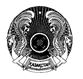 
The Republic of Kazakhstan
Внимание!
Анкета заполняется печатными буквами, без исправлений.
Attention!
Application form should be filled in fully and accurately, in block letters.
Wrong filling of application form can become a cause of refuse in issue of entry visa.
1. Фамилия/ Surname(s):_______________________________________________
2. Имя/First name(s): __________________________________________________
3. Прежняя/-ие имя и фамилия/other names and surnames: ___________________
4. Пол/ Sex: Муж/Мale 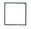 
Жен./ Female 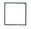 
Внимание!
Анкета заполняется печатными буквами, без исправлений.
Attention!
Application form should be filled in fully and accurately, in block letters.
Wrong filling of application form can become a cause of refuse in issue of entry visa.
1. Фамилия/ Surname(s):_______________________________________________
2. Имя/First name(s): __________________________________________________
3. Прежняя/-ие имя и фамилия/other names and surnames: ___________________
4. Пол/ Sex: Муж/Мale 
Жен./ Female 
фотосуреті
  photo
фотосуреті
  photo
5. Дата рождения/ Date of birth
5. Дата рождения/ Date of birth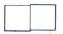 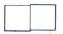 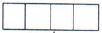 
день/day месяц/month год/year
день/day месяц/month год/year
день/day месяц/month год/year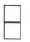 
холост/не замужем/ single
разведен (а)/ divorced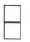 
женат (замужем)/married
иное (уточнить)
холост/не замужем/ single
разведен (а)/ divorced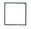 
вдовец (вдова)/widow(ed)
иное (уточнить)
дипломатический/diplomatic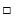 
служебный/service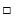 
национальный/ordinary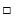 
другой/other type of document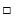 
№
Ф.И.О.(при наличии)/
Surname, First names
Дата и место рождения/
Date and plase of birth
Гражданство/
Nationality
Дата и место/
Place and date: _________________________
Подпись/ Signature: ____________________
Дляслужебныхотметок
  Forofficial use only
Дляслужебныхотметок
  Forofficial use onlyПриложение 6к Правилам оформления приглашений,согласования приглашений на въездиностранцев и лиц без гражданствав Республику Казахстан, выдачи,аннулирования, восстановления визРеспублики Казахстан, а также продления исокращения сроков их действияФорма
№
п.п.
Ф.И.О. (при его наличии)
Число, месяц и год рождения
Пол
№ паспорта
ГражданствоПриложение 7
к Правилам оформления приглашений,
согласования приглашений на въезд
иностранцев и лиц без гражданства
в Республику Казахстан, выдачи,
аннулирования, восстановления
виз Республики Казахстан, а
также продления и сокращения
сроков их действияФорма"Утверждаю"
__________________
руководитель загранучреждения
__________________
фамилия, имя, отчество (при его наличии)
"___"____________________20__годаПриложение 8к Правилам оформления приглашений,согласования приглашений на въездиностранцев и лиц без гражданствав Республику Казахстан, выдачи,аннулирования, восстановления визРеспублики Казахстан, а также продления исокращения сроков их действия